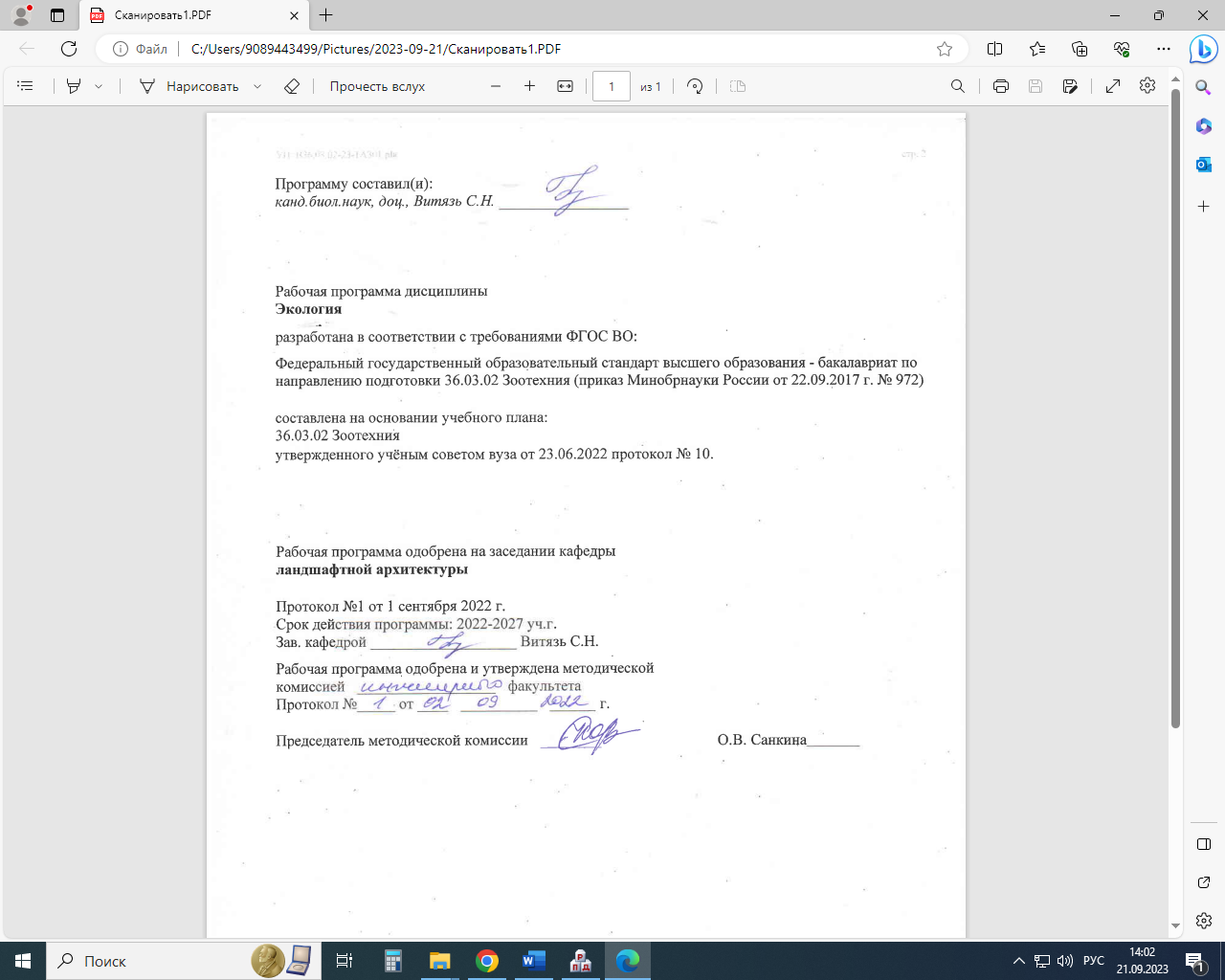 МИНИСТЕРСТВО СЕЛЬСКОГО ХОЗЯЙСТВА РОССИЙСКОЙ ФЕДЕРАЦИИМИНИСТЕРСТВО СЕЛЬСКОГО ХОЗЯЙСТВА РОССИЙСКОЙ ФЕДЕРАЦИИМИНИСТЕРСТВО СЕЛЬСКОГО ХОЗЯЙСТВА РОССИЙСКОЙ ФЕДЕРАЦИИМИНИСТЕРСТВО СЕЛЬСКОГО ХОЗЯЙСТВА РОССИЙСКОЙ ФЕДЕРАЦИИМИНИСТЕРСТВО СЕЛЬСКОГО ХОЗЯЙСТВА РОССИЙСКОЙ ФЕДЕРАЦИИМИНИСТЕРСТВО СЕЛЬСКОГО ХОЗЯЙСТВА РОССИЙСКОЙ ФЕДЕРАЦИИМИНИСТЕРСТВО СЕЛЬСКОГО ХОЗЯЙСТВА РОССИЙСКОЙ ФЕДЕРАЦИИМИНИСТЕРСТВО СЕЛЬСКОГО ХОЗЯЙСТВА РОССИЙСКОЙ ФЕДЕРАЦИИМИНИСТЕРСТВО СЕЛЬСКОГО ХОЗЯЙСТВА РОССИЙСКОЙ ФЕДЕРАЦИИМИНИСТЕРСТВО СЕЛЬСКОГО ХОЗЯЙСТВА РОССИЙСКОЙ ФЕДЕРАЦИИМИНИСТЕРСТВО СЕЛЬСКОГО ХОЗЯЙСТВА РОССИЙСКОЙ ФЕДЕРАЦИИМИНИСТЕРСТВО СЕЛЬСКОГО ХОЗЯЙСТВА РОССИЙСКОЙ ФЕДЕРАЦИИМИНИСТЕРСТВО СЕЛЬСКОГО ХОЗЯЙСТВА РОССИЙСКОЙ ФЕДЕРАЦИИМИНИСТЕРСТВО СЕЛЬСКОГО ХОЗЯЙСТВА РОССИЙСКОЙ ФЕДЕРАЦИИМИНИСТЕРСТВО СЕЛЬСКОГО ХОЗЯЙСТВА РОССИЙСКОЙ ФЕДЕРАЦИИМИНИСТЕРСТВО СЕЛЬСКОГО ХОЗЯЙСТВА РОССИЙСКОЙ ФЕДЕРАЦИИМИНИСТЕРСТВО СЕЛЬСКОГО ХОЗЯЙСТВА РОССИЙСКОЙ ФЕДЕРАЦИИМИНИСТЕРСТВО СЕЛЬСКОГО ХОЗЯЙСТВА РОССИЙСКОЙ ФЕДЕРАЦИИФедеральное государственное бюджетное образовательное учреждение высшего образования «Кузбасская государственная сельскохозяйственная академия»Федеральное государственное бюджетное образовательное учреждение высшего образования «Кузбасская государственная сельскохозяйственная академия»Федеральное государственное бюджетное образовательное учреждение высшего образования «Кузбасская государственная сельскохозяйственная академия»Федеральное государственное бюджетное образовательное учреждение высшего образования «Кузбасская государственная сельскохозяйственная академия»Федеральное государственное бюджетное образовательное учреждение высшего образования «Кузбасская государственная сельскохозяйственная академия»Федеральное государственное бюджетное образовательное учреждение высшего образования «Кузбасская государственная сельскохозяйственная академия»Федеральное государственное бюджетное образовательное учреждение высшего образования «Кузбасская государственная сельскохозяйственная академия»Федеральное государственное бюджетное образовательное учреждение высшего образования «Кузбасская государственная сельскохозяйственная академия»Федеральное государственное бюджетное образовательное учреждение высшего образования «Кузбасская государственная сельскохозяйственная академия»Федеральное государственное бюджетное образовательное учреждение высшего образования «Кузбасская государственная сельскохозяйственная академия»Федеральное государственное бюджетное образовательное учреждение высшего образования «Кузбасская государственная сельскохозяйственная академия»Федеральное государственное бюджетное образовательное учреждение высшего образования «Кузбасская государственная сельскохозяйственная академия»Федеральное государственное бюджетное образовательное учреждение высшего образования «Кузбасская государственная сельскохозяйственная академия»Федеральное государственное бюджетное образовательное учреждение высшего образования «Кузбасская государственная сельскохозяйственная академия»Федеральное государственное бюджетное образовательное учреждение высшего образования «Кузбасская государственная сельскохозяйственная академия»Федеральное государственное бюджетное образовательное учреждение высшего образования «Кузбасская государственная сельскохозяйственная академия»Федеральное государственное бюджетное образовательное учреждение высшего образования «Кузбасская государственная сельскохозяйственная академия»Федеральное государственное бюджетное образовательное учреждение высшего образования «Кузбасская государственная сельскохозяйственная академия»кафедра Ландшафтной архитектурыкафедра Ландшафтной архитектурыкафедра Ландшафтной архитектурыкафедра Ландшафтной архитектурыкафедра Ландшафтной архитектурыкафедра Ландшафтной архитектурыкафедра Ландшафтной архитектурыкафедра Ландшафтной архитектурыкафедра Ландшафтной архитектурыкафедра Ландшафтной архитектурыкафедра Ландшафтной архитектурыкафедра Ландшафтной архитектурыкафедра Ландшафтной архитектурыкафедра Ландшафтной архитектурыкафедра Ландшафтной архитектурыкафедра Ландшафтной архитектурыкафедра Ландшафтной архитектурыкафедра Ландшафтной архитектуры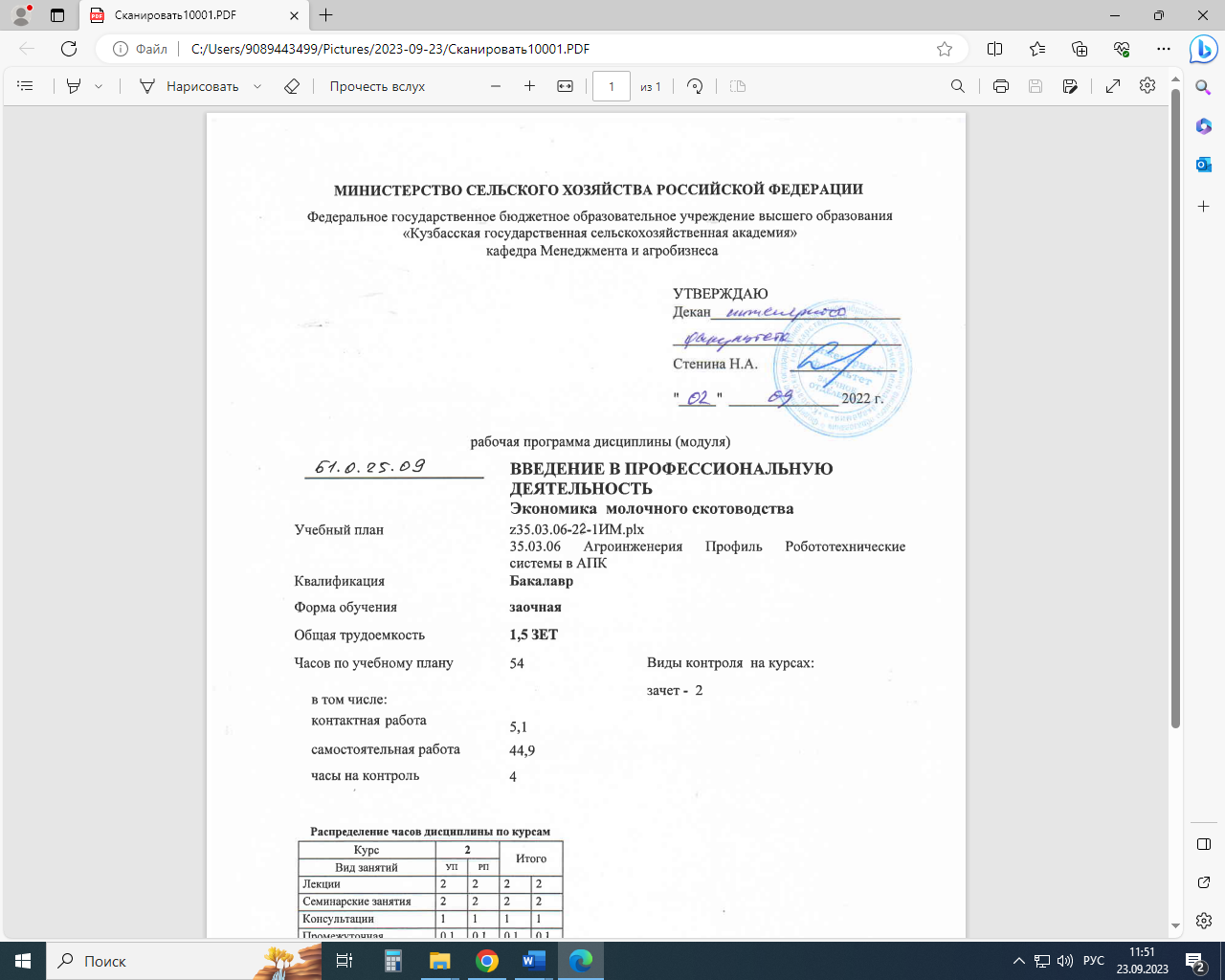 рабочая программа дисциплины (модуля)рабочая программа дисциплины (модуля)рабочая программа дисциплины (модуля)рабочая программа дисциплины (модуля)рабочая программа дисциплины (модуля)рабочая программа дисциплины (модуля)рабочая программа дисциплины (модуля)рабочая программа дисциплины (модуля)рабочая программа дисциплины (модуля)рабочая программа дисциплины (модуля)рабочая программа дисциплины (модуля)рабочая программа дисциплины (модуля)рабочая программа дисциплины (модуля)рабочая программа дисциплины (модуля)Б1.О.08Б1.О.08Б1.О.08Б1.О.08Б1.О.08Б1.О.08Б1.О.08БотаникаБотаникаБотаникаБотаникаБотаникаБотаникаУчебный планУчебный планУчебный планУчебный планУчебный планz35.03.06-22-1ИМ.plx35.03.06 Агроинженерияz35.03.06-22-1ИМ.plx35.03.06 Агроинженерияz35.03.06-22-1ИМ.plx35.03.06 Агроинженерияz35.03.06-22-1ИМ.plx35.03.06 Агроинженерияz35.03.06-22-1ИМ.plx35.03.06 Агроинженерияz35.03.06-22-1ИМ.plx35.03.06 Агроинженерияz35.03.06-22-1ИМ.plx35.03.06 Агроинженерияz35.03.06-22-1ИМ.plx35.03.06 Агроинженерияz35.03.06-22-1ИМ.plx35.03.06 Агроинженерияz35.03.06-22-1ИМ.plx35.03.06 Агроинженерияz35.03.06-22-1ИМ.plx35.03.06 Агроинженерияz35.03.06-22-1ИМ.plx35.03.06 Агроинженерияz35.03.06-22-1ИМ.plx35.03.06 Агроинженерияz35.03.06-22-1ИМ.plx35.03.06 Агроинженерияz35.03.06-22-1ИМ.plx35.03.06 Агроинженерияz35.03.06-22-1ИМ.plx35.03.06 Агроинженерияz35.03.06-22-1ИМ.plx35.03.06 Агроинженерияz35.03.06-22-1ИМ.plx35.03.06 Агроинженерияz35.03.06-22-1ИМ.plx35.03.06 Агроинженерияz35.03.06-22-1ИМ.plx35.03.06 АгроинженерияФорма обученияФорма обученияФорма обучениязаочнаязаочнаязаочнаязаочнаязаочнаязаочнаязаочнаязаочнаязаочнаязаочнаяФорма обученияФорма обученияФорма обученияОбщая трудоемкостьОбщая трудоемкостьОбщая трудоемкостьОбщая трудоемкость3 ЗЕТ3 ЗЕТ3 ЗЕТ3 ЗЕТЧасов по учебному плануЧасов по учебному плануЧасов по учебному плануЧасов по учебному плануЧасов по учебному плануЧасов по учебному плану108108Виды контроля  на курсах:Виды контроля  на курсах:Виды контроля  на курсах:Виды контроля  на курсах:108108в том числе:зачеты с оценкой -  1зачеты с оценкой -  1зачеты с оценкой -  1контактная работаконтактная работаконтактная работаконтактная работаконтактная работаконтактная работаконтактная работа16161616самостоятельная работасамостоятельная работасамостоятельная работасамостоятельная работасамостоятельная работа9292самостоятельная работасамостоятельная работасамостоятельная работасамостоятельная работасамостоятельная работа9292часы на контрольчасы на контрольчасы на контроль4Распределение часов дисциплины по курсамРаспределение часов дисциплины по курсамРаспределение часов дисциплины по курсамРаспределение часов дисциплины по курсамРаспределение часов дисциплины по курсамРаспределение часов дисциплины по курсамРаспределение часов дисциплины по курсамРаспределение часов дисциплины по курсамРаспределение часов дисциплины по курсамРаспределение часов дисциплины по курсамКурсКурсКурс111ИтогоИтогоИтогоИтогоВид занятийВид занятийВид занятийУПУПРПИтогоИтогоИтогоИтогоЛекцииЛекцииЛекции4444444Семинарские занятияСеминарские занятияСеминарские занятия8888888Итого ауд.Итого ауд.Итого ауд.12121212121212Кoнтактная рабoтаКoнтактная рабoтаКoнтактная рабoта12121212121212Сам. работаСам. работаСам. работа92929292929292Часы на контрольЧасы на контрольЧасы на контроль4444444ИтогоИтогоИтого108108108108108108108Кемерово 2022 г.Кемерово 2022 г.Кемерово 2022 г.Кемерово 2022 г.Кемерово 2022 г.Кемерово 2022 г.Кемерово 2022 г.Кемерово 2022 г.Кемерово 2022 г.Кемерово 2022 г.Кемерово 2022 г.Кемерово 2022 г.Кемерово 2022 г.Кемерово 2022 г.Кемерово 2022 г.Кемерово 2022 г.Кемерово 2022 г.Кемерово 2022 г.УП: z35.03.06-22-1ИМ.plxУП: z35.03.06-22-1ИМ.plxстр. 2Программу составил(и):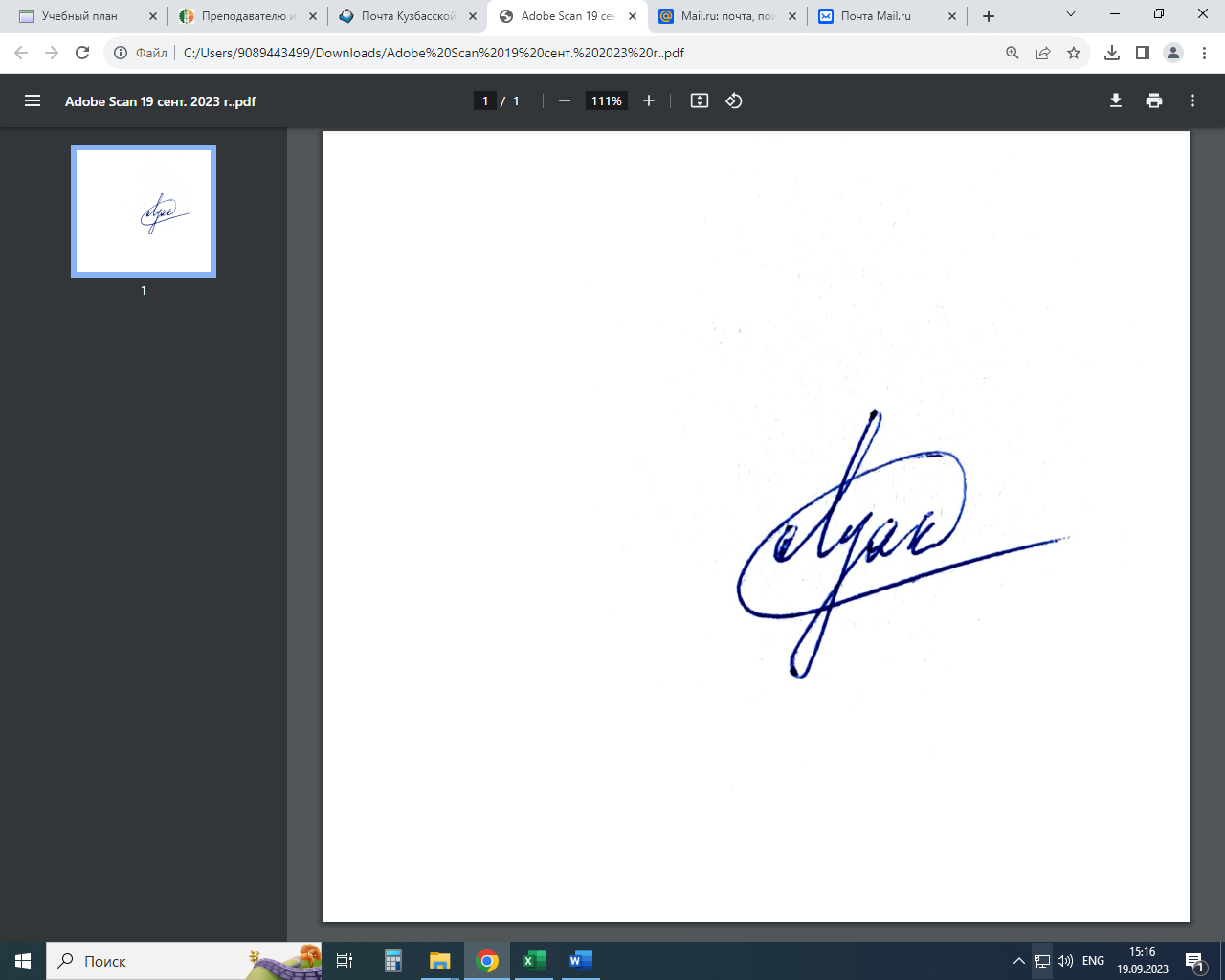 канд. биол. наук, доцент, Ракина М.С. _____канд. биол. наук, доцент, Ракина М.С. _____канд. биол. наук, доцент, Ракина М.С. _____канд. биол. наук, доцент, Ракина М.С. _____канд. биол. наук, доцент, Ракина М.С. _____канд. биол. наук, доцент, Ракина М.С. _____Рабочая программа дисциплиныРабочая программа дисциплиныРабочая программа дисциплиныБотаникаБотаникаБотаникаБотаникаБотаникаБотаникаразработана в соответствии с требованиями ФГОС ВО:разработана в соответствии с требованиями ФГОС ВО:разработана в соответствии с требованиями ФГОС ВО:разработана в соответствии с требованиями ФГОС ВО:Федеральный государственный образовательный стандарт высшего образования - бакалавриат по направлению подготовки 35.03.06 Агроинженерия (приказ Минобрнауки России от 23.08.2017 г. № 813)Федеральный государственный образовательный стандарт высшего образования - бакалавриат по направлению подготовки 35.03.06 Агроинженерия (приказ Минобрнауки России от 23.08.2017 г. № 813)Федеральный государственный образовательный стандарт высшего образования - бакалавриат по направлению подготовки 35.03.06 Агроинженерия (приказ Минобрнауки России от 23.08.2017 г. № 813)Федеральный государственный образовательный стандарт высшего образования - бакалавриат по направлению подготовки 35.03.06 Агроинженерия (приказ Минобрнауки России от 23.08.2017 г. № 813)Федеральный государственный образовательный стандарт высшего образования - бакалавриат по направлению подготовки 35.03.06 Агроинженерия (приказ Минобрнауки России от 23.08.2017 г. № 813)Федеральный государственный образовательный стандарт высшего образования - бакалавриат по направлению подготовки 35.03.06 Агроинженерия (приказ Минобрнауки России от 23.08.2017 г. № 813)составлена на основании учебного плана:составлена на основании учебного плана:составлена на основании учебного плана:35.03.06 Агроинженерия35.03.06 Агроинженерия35.03.06 Агроинженерия35.03.06 Агроинженерия35.03.06 Агроинженерия35.03.06 Агроинженерияутвержденного учёным советом вуза от 23.06.2022 протокол № 10.утвержденного учёным советом вуза от 23.06.2022 протокол № 10.утвержденного учёным советом вуза от 23.06.2022 протокол № 10.утвержденного учёным советом вуза от 23.06.2022 протокол № 10.утвержденного учёным советом вуза от 23.06.2022 протокол № 10.утвержденного учёным советом вуза от 23.06.2022 протокол № 10.УП: z35.03.06-22-1ИМ.plxУП: z35.03.06-22-1ИМ.plxстр. 3Визирование РПД для исполнения в очередном учебном годуВизирование РПД для исполнения в очередном учебном годуВизирование РПД для исполнения в очередном учебном годуВизирование РПД для исполнения в очередном учебном годуВизирование РПД для исполнения в очередном учебном годуВизирование РПД для исполнения в очередном учебном годуРабочая программа пересмотрена, обсуждена и одобрена для исполнения в 2023-2024 учебном годуна заседании кафедры ландшафтной архитектурыРабочая программа пересмотрена, обсуждена и одобрена для исполнения в 2023-2024 учебном годуна заседании кафедры ландшафтной архитектурыРабочая программа пересмотрена, обсуждена и одобрена для исполнения в 2023-2024 учебном годуна заседании кафедры ландшафтной архитектурыРабочая программа пересмотрена, обсуждена и одобрена для исполнения в 2023-2024 учебном годуна заседании кафедры ландшафтной архитектурыРабочая программа пересмотрена, обсуждена и одобрена для исполнения в 2023-2024 учебном годуна заседании кафедры ландшафтной архитектурыРабочая программа пересмотрена, обсуждена и одобрена для исполнения в 2023-2024 учебном годуна заседании кафедры ландшафтной архитектурыРабочая программа пересмотрена, обсуждена и одобрена для исполнения в 2023-2024 учебном годуна заседании кафедры ландшафтной архитектурыРабочая программа пересмотрена, обсуждена и одобрена для исполнения в 2023-2024 учебном годуна заседании кафедры ландшафтной архитектурыРабочая программа пересмотрена, обсуждена и одобрена для исполнения в 2023-2024 учебном годуна заседании кафедры ландшафтной архитектурыРабочая программа пересмотрена, обсуждена и одобрена для исполнения в 2023-2024 учебном годуна заседании кафедры ландшафтной архитектурыРабочая программа пересмотрена, обсуждена и одобрена для исполнения в 2023-2024 учебном годуна заседании кафедры ландшафтной архитектурыРабочая программа пересмотрена, обсуждена и одобрена для исполнения в 2023-2024 учебном годуна заседании кафедры ландшафтной архитектурыподпись    расшифровкаподпись    расшифровкаРабочая программа пересмотрена, обсуждена и одобрена для исполнения в 2024-2025 учебном годуна заседании кафедры ландшафтной архитектурыРабочая программа пересмотрена, обсуждена и одобрена для исполнения в 2024-2025 учебном годуна заседании кафедры ландшафтной архитектурыРабочая программа пересмотрена, обсуждена и одобрена для исполнения в 2024-2025 учебном годуна заседании кафедры ландшафтной архитектурыРабочая программа пересмотрена, обсуждена и одобрена для исполнения в 2024-2025 учебном годуна заседании кафедры ландшафтной архитектурыРабочая программа пересмотрена, обсуждена и одобрена для исполнения в 2024-2025 учебном годуна заседании кафедры ландшафтной архитектурыРабочая программа пересмотрена, обсуждена и одобрена для исполнения в 2024-2025 учебном годуна заседании кафедры ландшафтной архитектурыРабочая программа пересмотрена, обсуждена и одобрена для исполнения в 2024-2025 учебном годуна заседании кафедры ландшафтной архитектурыРабочая программа пересмотрена, обсуждена и одобрена для исполнения в 2024-2025 учебном годуна заседании кафедры ландшафтной архитектурыРабочая программа пересмотрена, обсуждена и одобрена для исполнения в 2024-2025 учебном годуна заседании кафедры ландшафтной архитектурыРабочая программа пересмотрена, обсуждена и одобрена для исполнения в 2024-2025 учебном годуна заседании кафедры ландшафтной архитектурыРабочая программа пересмотрена, обсуждена и одобрена для исполнения в 2024-2025 учебном годуна заседании кафедры ландшафтной архитектурыРабочая программа пересмотрена, обсуждена и одобрена для исполнения в 2024-2025 учебном годуна заседании кафедры ландшафтной архитектурыподпись    расшифровкаподпись    расшифровкаРабочая программа пересмотрена, обсуждена и одобрена для исполнения в 2025-2026 учебном годуна заседании кафедры ландшафтной архитектурыРабочая программа пересмотрена, обсуждена и одобрена для исполнения в 2025-2026 учебном годуна заседании кафедры ландшафтной архитектурыРабочая программа пересмотрена, обсуждена и одобрена для исполнения в 2025-2026 учебном годуна заседании кафедры ландшафтной архитектурыРабочая программа пересмотрена, обсуждена и одобрена для исполнения в 2025-2026 учебном годуна заседании кафедры ландшафтной архитектурыРабочая программа пересмотрена, обсуждена и одобрена для исполнения в 2025-2026 учебном годуна заседании кафедры ландшафтной архитектурыРабочая программа пересмотрена, обсуждена и одобрена для исполнения в 2025-2026 учебном годуна заседании кафедры ландшафтной архитектурыРабочая программа пересмотрена, обсуждена и одобрена для исполнения в 2025-2026 учебном годуна заседании кафедры ландшафтной архитектурыРабочая программа пересмотрена, обсуждена и одобрена для исполнения в 2025-2026 учебном годуна заседании кафедры ландшафтной архитектурыРабочая программа пересмотрена, обсуждена и одобрена для исполнения в 2025-2026 учебном годуна заседании кафедры ландшафтной архитектурыРабочая программа пересмотрена, обсуждена и одобрена для исполнения в 2025-2026 учебном годуна заседании кафедры ландшафтной архитектурыРабочая программа пересмотрена, обсуждена и одобрена для исполнения в 2025-2026 учебном годуна заседании кафедры ландшафтной архитектурыРабочая программа пересмотрена, обсуждена и одобрена для исполнения в 2025-2026 учебном годуна заседании кафедры ландшафтной архитектурыподпись    расшифровкаподпись    расшифровкаРабочая программа пересмотрена, обсуждена и одобрена для исполнения в 2026-2027 учебном годуна заседании кафедры ландшафтной архитектурыРабочая программа пересмотрена, обсуждена и одобрена для исполнения в 2026-2027 учебном годуна заседании кафедры ландшафтной архитектурыРабочая программа пересмотрена, обсуждена и одобрена для исполнения в 2026-2027 учебном годуна заседании кафедры ландшафтной архитектурыРабочая программа пересмотрена, обсуждена и одобрена для исполнения в 2026-2027 учебном годуна заседании кафедры ландшафтной архитектурыРабочая программа пересмотрена, обсуждена и одобрена для исполнения в 2026-2027 учебном годуна заседании кафедры ландшафтной архитектурыРабочая программа пересмотрена, обсуждена и одобрена для исполнения в 2026-2027 учебном годуна заседании кафедры ландшафтной архитектурыРабочая программа пересмотрена, обсуждена и одобрена для исполнения в 2026-2027 учебном годуна заседании кафедры ландшафтной архитектурыРабочая программа пересмотрена, обсуждена и одобрена для исполнения в 2026-2027 учебном годуна заседании кафедры ландшафтной архитектурыРабочая программа пересмотрена, обсуждена и одобрена для исполнения в 2026-2027 учебном годуна заседании кафедры ландшафтной архитектурыРабочая программа пересмотрена, обсуждена и одобрена для исполнения в 2026-2027 учебном годуна заседании кафедры ландшафтной архитектурыРабочая программа пересмотрена, обсуждена и одобрена для исполнения в 2026-2027 учебном годуна заседании кафедры ландшафтной архитектурыРабочая программа пересмотрена, обсуждена и одобрена для исполнения в 2026-2027 учебном годуна заседании кафедры ландшафтной архитектурыподпись    расшифровкаподпись    расшифровкаУП: z35.03.06-22-1ИМ.plxУП: z35.03.06-22-1ИМ.plxУП: z35.03.06-22-1ИМ.plxУП: z35.03.06-22-1ИМ.plxстр. 41. ЦЕЛЬ И ЗАДАЧИ ОСВОЕНИЯ ДИСЦИПЛИНЫ1. ЦЕЛЬ И ЗАДАЧИ ОСВОЕНИЯ ДИСЦИПЛИНЫ1. ЦЕЛЬ И ЗАДАЧИ ОСВОЕНИЯ ДИСЦИПЛИНЫ1. ЦЕЛЬ И ЗАДАЧИ ОСВОЕНИЯ ДИСЦИПЛИНЫ1. ЦЕЛЬ И ЗАДАЧИ ОСВОЕНИЯ ДИСЦИПЛИНЫ1. ЦЕЛЬ И ЗАДАЧИ ОСВОЕНИЯ ДИСЦИПЛИНЫЦель: формирование способности осуществлять поиск, критический анализ и синтез информации, применять системный подход для решения поставленных задач, а также способности решать типовые задачи профессиональной деятельности на основе знаний основных законов математических и естественных наук с применением информационно-коммуникационных технологий.Цель: формирование способности осуществлять поиск, критический анализ и синтез информации, применять системный подход для решения поставленных задач, а также способности решать типовые задачи профессиональной деятельности на основе знаний основных законов математических и естественных наук с применением информационно-коммуникационных технологий.Цель: формирование способности осуществлять поиск, критический анализ и синтез информации, применять системный подход для решения поставленных задач, а также способности решать типовые задачи профессиональной деятельности на основе знаний основных законов математических и естественных наук с применением информационно-коммуникационных технологий.Цель: формирование способности осуществлять поиск, критический анализ и синтез информации, применять системный подход для решения поставленных задач, а также способности решать типовые задачи профессиональной деятельности на основе знаний основных законов математических и естественных наук с применением информационно-коммуникационных технологий.Цель: формирование способности осуществлять поиск, критический анализ и синтез информации, применять системный подход для решения поставленных задач, а также способности решать типовые задачи профессиональной деятельности на основе знаний основных законов математических и естественных наук с применением информационно-коммуникационных технологий.Цель: формирование способности осуществлять поиск, критический анализ и синтез информации, применять системный подход для решения поставленных задач, а также способности решать типовые задачи профессиональной деятельности на основе знаний основных законов математических и естественных наук с применением информационно-коммуникационных технологий.Задачи:Задачи:Задачи:Задачи:Задачи:Задачи:- изучить способы осуществления поиска, критического анализа и синтеза информации, применения системного подхода для решения поставленных задач;- изучить способы осуществления поиска, критического анализа и синтеза информации, применения системного подхода для решения поставленных задач;- изучить способы осуществления поиска, критического анализа и синтеза информации, применения системного подхода для решения поставленных задач;- изучить способы осуществления поиска, критического анализа и синтеза информации, применения системного подхода для решения поставленных задач;- изучить способы осуществления поиска, критического анализа и синтеза информации, применения системного подхода для решения поставленных задач;- изучить способы осуществления поиска, критического анализа и синтеза информации, применения системного подхода для решения поставленных задач;- сформировать навыки решения типовых задач профессиональной деятельности на основе знаний основных законов математических и естественных наук с применением информационно-коммуникационных технологий.- сформировать навыки решения типовых задач профессиональной деятельности на основе знаний основных законов математических и естественных наук с применением информационно-коммуникационных технологий.- сформировать навыки решения типовых задач профессиональной деятельности на основе знаний основных законов математических и естественных наук с применением информационно-коммуникационных технологий.- сформировать навыки решения типовых задач профессиональной деятельности на основе знаний основных законов математических и естественных наук с применением информационно-коммуникационных технологий.- сформировать навыки решения типовых задач профессиональной деятельности на основе знаний основных законов математических и естественных наук с применением информационно-коммуникационных технологий.- сформировать навыки решения типовых задач профессиональной деятельности на основе знаний основных законов математических и естественных наук с применением информационно-коммуникационных технологий.2. МЕСТО ДИСЦИПЛИНЫ В СТРУКТУРЕ УЧЕБНОГО ПЛАНА2. МЕСТО ДИСЦИПЛИНЫ В СТРУКТУРЕ УЧЕБНОГО ПЛАНА2. МЕСТО ДИСЦИПЛИНЫ В СТРУКТУРЕ УЧЕБНОГО ПЛАНА2. МЕСТО ДИСЦИПЛИНЫ В СТРУКТУРЕ УЧЕБНОГО ПЛАНА2. МЕСТО ДИСЦИПЛИНЫ В СТРУКТУРЕ УЧЕБНОГО ПЛАНА2. МЕСТО ДИСЦИПЛИНЫ В СТРУКТУРЕ УЧЕБНОГО ПЛАНАЦикл (раздел) ОП:Цикл (раздел) ОП:Цикл (раздел) ОП:2.1Входной уровень знаний:Входной уровень знаний:Входной уровень знаний:Входной уровень знаний:Входной уровень знаний:2.1.1Входной уровень знаний, умений, опыта деятельности, требуемых для формирования компетенции, определяется федеральным государственным образовательным стандартом среднего общего образования (утвержден приказом Минобрнауки России от 17.05.2012 №413 (ред. от 31.12.2015))Входной уровень знаний, умений, опыта деятельности, требуемых для формирования компетенции, определяется федеральным государственным образовательным стандартом среднего общего образования (утвержден приказом Минобрнауки России от 17.05.2012 №413 (ред. от 31.12.2015))Входной уровень знаний, умений, опыта деятельности, требуемых для формирования компетенции, определяется федеральным государственным образовательным стандартом среднего общего образования (утвержден приказом Минобрнауки России от 17.05.2012 №413 (ред. от 31.12.2015))Входной уровень знаний, умений, опыта деятельности, требуемых для формирования компетенции, определяется федеральным государственным образовательным стандартом среднего общего образования (утвержден приказом Минобрнауки России от 17.05.2012 №413 (ред. от 31.12.2015))Входной уровень знаний, умений, опыта деятельности, требуемых для формирования компетенции, определяется федеральным государственным образовательным стандартом среднего общего образования (утвержден приказом Минобрнауки России от 17.05.2012 №413 (ред. от 31.12.2015))2.2Дисциплины и практики, для которых освоение данной дисциплины (модуля) необходимо как предшествующее:Дисциплины и практики, для которых освоение данной дисциплины (модуля) необходимо как предшествующее:Дисциплины и практики, для которых освоение данной дисциплины (модуля) необходимо как предшествующее:Дисциплины и практики, для которых освоение данной дисциплины (модуля) необходимо как предшествующее:Дисциплины и практики, для которых освоение данной дисциплины (модуля) необходимо как предшествующее:2.2.1Основы выращивания зерновых и зернобобовых культурОсновы выращивания зерновых и зернобобовых культурОсновы выращивания зерновых и зернобобовых культурОсновы выращивания зерновых и зернобобовых культурОсновы выращивания зерновых и зернобобовых культур2.2.2Основы технологии хранения и переработки  зернаОсновы технологии хранения и переработки  зернаОсновы технологии хранения и переработки  зернаОсновы технологии хранения и переработки  зернаОсновы технологии хранения и переработки  зерна2.2.3Техническое обеспечение производства и переработки  зернаТехническое обеспечение производства и переработки  зернаТехническое обеспечение производства и переработки  зернаТехническое обеспечение производства и переработки  зернаТехническое обеспечение производства и переработки  зерна2.2.4ХимияХимияХимияХимияХимия3. КОМПЕТЕНЦИИ ОБУЧАЮЩЕГОСЯ, ФОРМИРУЕМЫЕ В РЕЗУЛЬТАТЕ ОСВОЕНИЯ ДИСЦИПЛИНЫ (МОДУЛЯ)3. КОМПЕТЕНЦИИ ОБУЧАЮЩЕГОСЯ, ФОРМИРУЕМЫЕ В РЕЗУЛЬТАТЕ ОСВОЕНИЯ ДИСЦИПЛИНЫ (МОДУЛЯ)3. КОМПЕТЕНЦИИ ОБУЧАЮЩЕГОСЯ, ФОРМИРУЕМЫЕ В РЕЗУЛЬТАТЕ ОСВОЕНИЯ ДИСЦИПЛИНЫ (МОДУЛЯ)3. КОМПЕТЕНЦИИ ОБУЧАЮЩЕГОСЯ, ФОРМИРУЕМЫЕ В РЕЗУЛЬТАТЕ ОСВОЕНИЯ ДИСЦИПЛИНЫ (МОДУЛЯ)3. КОМПЕТЕНЦИИ ОБУЧАЮЩЕГОСЯ, ФОРМИРУЕМЫЕ В РЕЗУЛЬТАТЕ ОСВОЕНИЯ ДИСЦИПЛИНЫ (МОДУЛЯ)3. КОМПЕТЕНЦИИ ОБУЧАЮЩЕГОСЯ, ФОРМИРУЕМЫЕ В РЕЗУЛЬТАТЕ ОСВОЕНИЯ ДИСЦИПЛИНЫ (МОДУЛЯ)УК-1.1: Анализирует задачу, выделяя ее базовые составляющиеУК-1.1: Анализирует задачу, выделяя ее базовые составляющиеУК-1.1: Анализирует задачу, выделяя ее базовые составляющиеУК-1.1: Анализирует задачу, выделяя ее базовые составляющиеУК-1.1: Анализирует задачу, выделяя ее базовые составляющиеУК-1.1: Анализирует задачу, выделяя ее базовые составляющиеЗнать:Знать:Знать:Знать:Знать:Знать:Уровень 1Уровень 1основы анализа и декомпозиции задачосновы анализа и декомпозиции задачосновы анализа и декомпозиции задачосновы анализа и декомпозиции задачУметь:Уметь:Уметь:Уметь:Уметь:Уметь:Уровень 1Уровень 1анализировать поставленные задачи, выделять основные этапыанализировать поставленные задачи, выделять основные этапыанализировать поставленные задачи, выделять основные этапыанализировать поставленные задачи, выделять основные этапыВладеть:Владеть:Владеть:Владеть:Владеть:Владеть:Уровень 1Уровень 1навыками анализа задачи, выделяя ее базовые составляющиенавыками анализа задачи, выделяя ее базовые составляющиенавыками анализа задачи, выделяя ее базовые составляющиенавыками анализа задачи, выделяя ее базовые составляющиеУК-1.2: Определяет, интерпретирует и ранжирует информацию, требуемую для решения поставленной задачиУК-1.2: Определяет, интерпретирует и ранжирует информацию, требуемую для решения поставленной задачиУК-1.2: Определяет, интерпретирует и ранжирует информацию, требуемую для решения поставленной задачиУК-1.2: Определяет, интерпретирует и ранжирует информацию, требуемую для решения поставленной задачиУК-1.2: Определяет, интерпретирует и ранжирует информацию, требуемую для решения поставленной задачиУК-1.2: Определяет, интерпретирует и ранжирует информацию, требуемую для решения поставленной задачиЗнать:Знать:Знать:Знать:Знать:Знать:Уровень 1Уровень 1основы критического анализа, поиска и синтеза информацииосновы критического анализа, поиска и синтеза информацииосновы критического анализа, поиска и синтеза информацииосновы критического анализа, поиска и синтеза информацииУметь:Уметь:Уметь:Уметь:Уметь:Уметь:Уровень 1Уровень 1использовать различные способы поиска и анализа информациииспользовать различные способы поиска и анализа информациииспользовать различные способы поиска и анализа информациииспользовать различные способы поиска и анализа информацииВладеть:Владеть:Владеть:Владеть:Владеть:Владеть:Уровень 1Уровень 1навыками определения, интерпретации и ранжирования информациинавыками определения, интерпретации и ранжирования информациинавыками определения, интерпретации и ранжирования информациинавыками определения, интерпретации и ранжирования информацииУК-1.3: Осуществляет поиск и систематизацию информации по различным типам запросов, необходимую для решения поставленных задачУК-1.3: Осуществляет поиск и систематизацию информации по различным типам запросов, необходимую для решения поставленных задачУК-1.3: Осуществляет поиск и систематизацию информации по различным типам запросов, необходимую для решения поставленных задачУК-1.3: Осуществляет поиск и систематизацию информации по различным типам запросов, необходимую для решения поставленных задачУК-1.3: Осуществляет поиск и систематизацию информации по различным типам запросов, необходимую для решения поставленных задачУК-1.3: Осуществляет поиск и систематизацию информации по различным типам запросов, необходимую для решения поставленных задачЗнать:Знать:Знать:Знать:Знать:Знать:Уровень 1Уровень 1точные формулировки основных понятий математического анализа, алгебры и аналитической геометрии, физических и химических законов, этапы исторического развития обществаточные формулировки основных понятий математического анализа, алгебры и аналитической геометрии, физических и химических законов, этапы исторического развития обществаточные формулировки основных понятий математического анализа, алгебры и аналитической геометрии, физических и химических законов, этапы исторического развития обществаточные формулировки основных понятий математического анализа, алгебры и аналитической геометрии, физических и химических законов, этапы исторического развития обществаУметь:Уметь:Уметь:Уметь:Уметь:Уметь:Уровень 1Уровень 1оперировать цифрами (проведение расчетов и т.д.) для подтверждения анализа, доказательства тех или иных теорий, совершение математических операций на основе формул (включая составление и анализ таблиц, моделей, построение графиковоперировать цифрами (проведение расчетов и т.д.) для подтверждения анализа, доказательства тех или иных теорий, совершение математических операций на основе формул (включая составление и анализ таблиц, моделей, построение графиковоперировать цифрами (проведение расчетов и т.д.) для подтверждения анализа, доказательства тех или иных теорий, совершение математических операций на основе формул (включая составление и анализ таблиц, моделей, построение графиковоперировать цифрами (проведение расчетов и т.д.) для подтверждения анализа, доказательства тех или иных теорий, совершение математических операций на основе формул (включая составление и анализ таблиц, моделей, построение графиковВладеть:Владеть:Владеть:Владеть:Владеть:Владеть:Уровень 1Уровень 1приемами анализа основных этапов и закономерностей исторического развития общества, поиска и систематизации информации по различным типам запросов, необходимой для решения поставленных задачприемами анализа основных этапов и закономерностей исторического развития общества, поиска и систематизации информации по различным типам запросов, необходимой для решения поставленных задачприемами анализа основных этапов и закономерностей исторического развития общества, поиска и систематизации информации по различным типам запросов, необходимой для решения поставленных задачприемами анализа основных этапов и закономерностей исторического развития общества, поиска и систематизации информации по различным типам запросов, необходимой для решения поставленных задачОПК-1.1: Демонстрирует знание основных законов математических, естественнонаучных и общепрофессиональных дисциплин, необходимых для решения типовых задач профессиональной деятельностиОПК-1.1: Демонстрирует знание основных законов математических, естественнонаучных и общепрофессиональных дисциплин, необходимых для решения типовых задач профессиональной деятельностиОПК-1.1: Демонстрирует знание основных законов математических, естественнонаучных и общепрофессиональных дисциплин, необходимых для решения типовых задач профессиональной деятельностиОПК-1.1: Демонстрирует знание основных законов математических, естественнонаучных и общепрофессиональных дисциплин, необходимых для решения типовых задач профессиональной деятельностиОПК-1.1: Демонстрирует знание основных законов математических, естественнонаучных и общепрофессиональных дисциплин, необходимых для решения типовых задач профессиональной деятельностиОПК-1.1: Демонстрирует знание основных законов математических, естественнонаучных и общепрофессиональных дисциплин, необходимых для решения типовых задач профессиональной деятельностиЗнать:Знать:Знать:Знать:Знать:Знать:УП: z35.03.06-22-1ИМ.plxУП: z35.03.06-22-1ИМ.plxУП: z35.03.06-22-1ИМ.plxУП: z35.03.06-22-1ИМ.plxстр. 5Уровень 1Уровень 1основные законы естественнонаучных дисциплиносновные законы естественнонаучных дисциплиносновные законы естественнонаучных дисциплиносновные законы естественнонаучных дисциплиносновные законы естественнонаучных дисциплиносновные законы естественнонаучных дисциплиносновные законы естественнонаучных дисциплиносновные законы естественнонаучных дисциплиносновные законы естественнонаучных дисциплинУметь:Уметь:Уметь:Уметь:Уметь:Уметь:Уметь:Уметь:Уметь:Уметь:Уметь:Уровень 1Уровень 1использовать основные законы естественнонаучных дисциплин в профессиональной деятельностииспользовать основные законы естественнонаучных дисциплин в профессиональной деятельностииспользовать основные законы естественнонаучных дисциплин в профессиональной деятельностииспользовать основные законы естественнонаучных дисциплин в профессиональной деятельностииспользовать основные законы естественнонаучных дисциплин в профессиональной деятельностииспользовать основные законы естественнонаучных дисциплин в профессиональной деятельностииспользовать основные законы естественнонаучных дисциплин в профессиональной деятельностииспользовать основные законы естественнонаучных дисциплин в профессиональной деятельностииспользовать основные законы естественнонаучных дисциплин в профессиональной деятельностиВладеть:Владеть:Владеть:Владеть:Владеть:Владеть:Владеть:Владеть:Владеть:Владеть:Владеть:Уровень 1Уровень 1навыками использования основных законов естественнонаучных дисциплин в профессиональной деятельностинавыками использования основных законов естественнонаучных дисциплин в профессиональной деятельностинавыками использования основных законов естественнонаучных дисциплин в профессиональной деятельностинавыками использования основных законов естественнонаучных дисциплин в профессиональной деятельностинавыками использования основных законов естественнонаучных дисциплин в профессиональной деятельностинавыками использования основных законов естественнонаучных дисциплин в профессиональной деятельностинавыками использования основных законов естественнонаучных дисциплин в профессиональной деятельностинавыками использования основных законов естественнонаучных дисциплин в профессиональной деятельностинавыками использования основных законов естественнонаучных дисциплин в профессиональной деятельностиОПК-1.2: Использует знания основных законов математических и естественных наук для решения стандартных задач в профессиональной деятельностиОПК-1.2: Использует знания основных законов математических и естественных наук для решения стандартных задач в профессиональной деятельностиОПК-1.2: Использует знания основных законов математических и естественных наук для решения стандартных задач в профессиональной деятельностиОПК-1.2: Использует знания основных законов математических и естественных наук для решения стандартных задач в профессиональной деятельностиОПК-1.2: Использует знания основных законов математических и естественных наук для решения стандартных задач в профессиональной деятельностиОПК-1.2: Использует знания основных законов математических и естественных наук для решения стандартных задач в профессиональной деятельностиОПК-1.2: Использует знания основных законов математических и естественных наук для решения стандартных задач в профессиональной деятельностиОПК-1.2: Использует знания основных законов математических и естественных наук для решения стандартных задач в профессиональной деятельностиОПК-1.2: Использует знания основных законов математических и естественных наук для решения стандартных задач в профессиональной деятельностиОПК-1.2: Использует знания основных законов математических и естественных наук для решения стандартных задач в профессиональной деятельностиОПК-1.2: Использует знания основных законов математических и естественных наук для решения стандартных задач в профессиональной деятельностиЗнать:Знать:Знать:Знать:Знать:Знать:Знать:Знать:Знать:Знать:Знать:Уровень 1Уровень 1основные принципы построения и классификацию математических моделейосновные принципы построения и классификацию математических моделейосновные принципы построения и классификацию математических моделейосновные принципы построения и классификацию математических моделейосновные принципы построения и классификацию математических моделейосновные принципы построения и классификацию математических моделейосновные принципы построения и классификацию математических моделейосновные принципы построения и классификацию математических моделейосновные принципы построения и классификацию математических моделейУметь:Уметь:Уметь:Уметь:Уметь:Уметь:Уметь:Уметь:Уметь:Уметь:Уметь:Уровень 1Уровень 1применять основные приемы математического моделирования при решении задач различной природыприменять основные приемы математического моделирования при решении задач различной природыприменять основные приемы математического моделирования при решении задач различной природыприменять основные приемы математического моделирования при решении задач различной природыприменять основные приемы математического моделирования при решении задач различной природыприменять основные приемы математического моделирования при решении задач различной природыприменять основные приемы математического моделирования при решении задач различной природыприменять основные приемы математического моделирования при решении задач различной природыприменять основные приемы математического моделирования при решении задач различной природыВладеть:Владеть:Владеть:Владеть:Владеть:Владеть:Владеть:Владеть:Владеть:Владеть:Владеть:Уровень 1Уровень 1аппаратом математического моделирования при решении задач различной природыаппаратом математического моделирования при решении задач различной природыаппаратом математического моделирования при решении задач различной природыаппаратом математического моделирования при решении задач различной природыаппаратом математического моделирования при решении задач различной природыаппаратом математического моделирования при решении задач различной природыаппаратом математического моделирования при решении задач различной природыаппаратом математического моделирования при решении задач различной природыаппаратом математического моделирования при решении задач различной природыОПК-1.4: Пользуется специальными программами и базами данных при решении типовых задач в профессиональной деятельностиОПК-1.4: Пользуется специальными программами и базами данных при решении типовых задач в профессиональной деятельностиОПК-1.4: Пользуется специальными программами и базами данных при решении типовых задач в профессиональной деятельностиОПК-1.4: Пользуется специальными программами и базами данных при решении типовых задач в профессиональной деятельностиОПК-1.4: Пользуется специальными программами и базами данных при решении типовых задач в профессиональной деятельностиОПК-1.4: Пользуется специальными программами и базами данных при решении типовых задач в профессиональной деятельностиОПК-1.4: Пользуется специальными программами и базами данных при решении типовых задач в профессиональной деятельностиОПК-1.4: Пользуется специальными программами и базами данных при решении типовых задач в профессиональной деятельностиОПК-1.4: Пользуется специальными программами и базами данных при решении типовых задач в профессиональной деятельностиОПК-1.4: Пользуется специальными программами и базами данных при решении типовых задач в профессиональной деятельностиОПК-1.4: Пользуется специальными программами и базами данных при решении типовых задач в профессиональной деятельностиЗнать:Знать:Знать:Знать:Знать:Знать:Знать:Знать:Знать:Знать:Знать:Уровень 1Уровень 1специальные программы, применяемые для решения типовых задачспециальные программы, применяемые для решения типовых задачспециальные программы, применяемые для решения типовых задачспециальные программы, применяемые для решения типовых задачспециальные программы, применяемые для решения типовых задачспециальные программы, применяемые для решения типовых задачспециальные программы, применяемые для решения типовых задачспециальные программы, применяемые для решения типовых задачспециальные программы, применяемые для решения типовых задачУметь:Уметь:Уметь:Уметь:Уметь:Уметь:Уметь:Уметь:Уметь:Уметь:Уметь:Уровень 1Уровень 1применять специальные программы и базы данныхприменять специальные программы и базы данныхприменять специальные программы и базы данныхприменять специальные программы и базы данныхприменять специальные программы и базы данныхприменять специальные программы и базы данныхприменять специальные программы и базы данныхприменять специальные программы и базы данныхприменять специальные программы и базы данныхВладеть:Владеть:Владеть:Владеть:Владеть:Владеть:Владеть:Владеть:Владеть:Владеть:Владеть:Уровень 1Уровень 1навыками решения типовых задач, используя специальные программы и базы данныхнавыками решения типовых задач, используя специальные программы и базы данныхнавыками решения типовых задач, используя специальные программы и базы данныхнавыками решения типовых задач, используя специальные программы и базы данныхнавыками решения типовых задач, используя специальные программы и базы данныхнавыками решения типовых задач, используя специальные программы и базы данныхнавыками решения типовых задач, используя специальные программы и базы данныхнавыками решения типовых задач, используя специальные программы и базы данныхнавыками решения типовых задач, используя специальные программы и базы данныхВ результате освоения дисциплины обучающийся долженВ результате освоения дисциплины обучающийся долженВ результате освоения дисциплины обучающийся долженВ результате освоения дисциплины обучающийся долженВ результате освоения дисциплины обучающийся долженВ результате освоения дисциплины обучающийся долженВ результате освоения дисциплины обучающийся долженВ результате освоения дисциплины обучающийся долженВ результате освоения дисциплины обучающийся долженВ результате освоения дисциплины обучающийся долженВ результате освоения дисциплины обучающийся должен3.1Знать:Знать:Знать:Знать:Знать:Знать:Знать:Знать:Знать:Знать:3.1.1- особенности анатомии, морфологи и систематики растений, важнейшие таксоны растительного царства и их биологическую характеристику, особенности размножения растений, основы географии и экологии растений, а также их роль в биосфере- особенности анатомии, морфологи и систематики растений, важнейшие таксоны растительного царства и их биологическую характеристику, особенности размножения растений, основы географии и экологии растений, а также их роль в биосфере- особенности анатомии, морфологи и систематики растений, важнейшие таксоны растительного царства и их биологическую характеристику, особенности размножения растений, основы географии и экологии растений, а также их роль в биосфере- особенности анатомии, морфологи и систематики растений, важнейшие таксоны растительного царства и их биологическую характеристику, особенности размножения растений, основы географии и экологии растений, а также их роль в биосфере- особенности анатомии, морфологи и систематики растений, важнейшие таксоны растительного царства и их биологическую характеристику, особенности размножения растений, основы географии и экологии растений, а также их роль в биосфере- особенности анатомии, морфологи и систематики растений, важнейшие таксоны растительного царства и их биологическую характеристику, особенности размножения растений, основы географии и экологии растений, а также их роль в биосфере- особенности анатомии, морфологи и систематики растений, важнейшие таксоны растительного царства и их биологическую характеристику, особенности размножения растений, основы географии и экологии растений, а также их роль в биосфере- особенности анатомии, морфологи и систематики растений, важнейшие таксоны растительного царства и их биологическую характеристику, особенности размножения растений, основы географии и экологии растений, а также их роль в биосфере- особенности анатомии, морфологи и систематики растений, важнейшие таксоны растительного царства и их биологическую характеристику, особенности размножения растений, основы географии и экологии растений, а также их роль в биосфере- особенности анатомии, морфологи и систематики растений, важнейшие таксоны растительного царства и их биологическую характеристику, особенности размножения растений, основы географии и экологии растений, а также их роль в биосфере3.2Уметь:Уметь:Уметь:Уметь:Уметь:Уметь:Уметь:Уметь:Уметь:Уметь:3.2.1- работать с микроскопом и микропрепаратами, работать с определителями растений- работать с микроскопом и микропрепаратами, работать с определителями растений- работать с микроскопом и микропрепаратами, работать с определителями растений- работать с микроскопом и микропрепаратами, работать с определителями растений- работать с микроскопом и микропрепаратами, работать с определителями растений- работать с микроскопом и микропрепаратами, работать с определителями растений- работать с микроскопом и микропрепаратами, работать с определителями растений- работать с микроскопом и микропрепаратами, работать с определителями растений- работать с микроскопом и микропрепаратами, работать с определителями растений- работать с микроскопом и микропрепаратами, работать с определителями растений3.3Владеть:Владеть:Владеть:Владеть:Владеть:Владеть:Владеть:Владеть:Владеть:Владеть:3.3.1- методическими приемами изготовления, изучения и описания микропрепаратов растительных тканей, методическими приемами изучения и описания гербарных образцов растений- методическими приемами изготовления, изучения и описания микропрепаратов растительных тканей, методическими приемами изучения и описания гербарных образцов растений- методическими приемами изготовления, изучения и описания микропрепаратов растительных тканей, методическими приемами изучения и описания гербарных образцов растений- методическими приемами изготовления, изучения и описания микропрепаратов растительных тканей, методическими приемами изучения и описания гербарных образцов растений- методическими приемами изготовления, изучения и описания микропрепаратов растительных тканей, методическими приемами изучения и описания гербарных образцов растений- методическими приемами изготовления, изучения и описания микропрепаратов растительных тканей, методическими приемами изучения и описания гербарных образцов растений- методическими приемами изготовления, изучения и описания микропрепаратов растительных тканей, методическими приемами изучения и описания гербарных образцов растений- методическими приемами изготовления, изучения и описания микропрепаратов растительных тканей, методическими приемами изучения и описания гербарных образцов растений- методическими приемами изготовления, изучения и описания микропрепаратов растительных тканей, методическими приемами изучения и описания гербарных образцов растений- методическими приемами изготовления, изучения и описания микропрепаратов растительных тканей, методическими приемами изучения и описания гербарных образцов растений4. СТРУКТУРА И СОДЕРЖАНИЕ ДИСЦИПЛИНЫ (МОДУЛЯ)4. СТРУКТУРА И СОДЕРЖАНИЕ ДИСЦИПЛИНЫ (МОДУЛЯ)4. СТРУКТУРА И СОДЕРЖАНИЕ ДИСЦИПЛИНЫ (МОДУЛЯ)4. СТРУКТУРА И СОДЕРЖАНИЕ ДИСЦИПЛИНЫ (МОДУЛЯ)4. СТРУКТУРА И СОДЕРЖАНИЕ ДИСЦИПЛИНЫ (МОДУЛЯ)4. СТРУКТУРА И СОДЕРЖАНИЕ ДИСЦИПЛИНЫ (МОДУЛЯ)4. СТРУКТУРА И СОДЕРЖАНИЕ ДИСЦИПЛИНЫ (МОДУЛЯ)4. СТРУКТУРА И СОДЕРЖАНИЕ ДИСЦИПЛИНЫ (МОДУЛЯ)4. СТРУКТУРА И СОДЕРЖАНИЕ ДИСЦИПЛИНЫ (МОДУЛЯ)4. СТРУКТУРА И СОДЕРЖАНИЕ ДИСЦИПЛИНЫ (МОДУЛЯ)4. СТРУКТУРА И СОДЕРЖАНИЕ ДИСЦИПЛИНЫ (МОДУЛЯ)Код зан.Наименование разделов и тем /вид занятия/Наименование разделов и тем /вид занятия/Семестр / КурсСеместр / КурсЧасовКомпетен-цииУровень сформ-ти комп.Акт. и инт. формы обуч-я.Литера- тураФормы контроляРаздел 1. Анатомия и морфология растенийРаздел 1. Анатомия и морфология растений1.1Введение в курс ботаники. Строение растительной клетки /Лек/Введение в курс ботаники. Строение растительной клетки /Лек/111УК-1.1 УК- 1.2 УК-1.3 ОПК-1.1 ОПК-1.2 ОПК-1.4УК-1.1 УК- 1.2 УК-1.3 ОПК-1.1 ОПК-1.2 ОПК-1.42Л1.2Л3.2собеседов ание, тест1.2Методика работы со световым микроскопом. Классификация и строение пластид /Сем зан/Методика работы со световым микроскопом. Классификация и строение пластид /Сем зан/111УК-1.1 УК- 1.2 УК-1.3 ОПК-1.1 ОПК-1.2 ОПК-1.4УК-1.1 УК- 1.2 УК-1.3 ОПК-1.1 ОПК-1.2 ОПК-1.42Л1.1Л3.1собеседов ание, тест1.3Способы деления клеточного ядра /Ср/Способы деления клеточного ядра /Ср/112УК-1.1 УК- 1.2 УК-1.3 ОПК-1.1 ОПК-1.2 ОПК-1.4УК-1.1 УК- 1.2 УК-1.3 ОПК-1.1 ОПК-1.2 ОПК-1.42Л1.1Л3.1собеседов ание, тестУП: z35.03.06-22-1ИМ.plxУП: z35.03.06-22-1ИМ.plxУП: z35.03.06-22-1ИМ.plxстр. 61.4Работа с учебной литературой. Подготовка к семинарскому занятиюТестирование по теме Строение растительной клетки /Ср/1111УК-1.1 УК- 1.2 УК-1.3 ОПК-1.1 ОПК-1.2 ОПК-1.4УК-1.1 УК- 1.2 УК-1.3 ОПК-1.1 ОПК-1.2 ОПК-1.4Л3.2 Л3.1собеседов ание, тест1.5Классификация и строение растительных тканей /Лек/111УК-1.1 УК- 1.2 УК-1.3 ОПК-1.1 ОПК-1.2 ОПК-1.4УК-1.1 УК- 1.2 УК-1.3 ОПК-1.1 ОПК-1.2 ОПК-1.42Л1.2Л3.2собеседов ание, тест1.6Строение образовательных, покровных и механических тканей /Сем зан/111УК-1.1 УК- 1.2 УК-1.3 ОПК-1.1 ОПК-1.2 ОПК-1.4УК-1.1 УК- 1.2 УК-1.3 ОПК-1.1 ОПК-1.2 ОПК-1.42Л1.1Л3.1собеседов ание, тест1.7Строение проводящих, паренхимных и выделительных тканей /Ср/113УК-1.1 УК- 1.2 УК-1.3 ОПК-1.1 ОПК-1.2 ОПК-1.4УК-1.1 УК- 1.2 УК-1.3 ОПК-1.1 ОПК-1.2 ОПК-1.42Л1.1Л3.1собеседов ание, тест1.8Работа с учебной литературой. Подготовка к семинарскому занятиюТестирование по теме Строение растительных тканей/Ср/116УК-1.1 УК- 1.2 УК-1.3 ОПК-1.1 ОПК-1.2 ОПК-1.4УК-1.1 УК- 1.2 УК-1.3 ОПК-1.1 ОПК-1.2 ОПК-1.4Л3.2 Л3.1собеседов ание, тест1.9Строение вегетативных органов высших растений /Лек/111УК-1.1 УК- 1.2 УК-1.3 ОПК-1.1 ОПК-1.2 ОПК-1.4УК-1.1 УК- 1.2 УК-1.3 ОПК-1.1 ОПК-1.2 ОПК-1.42Л1.2Л3.2собеседов ание, тест1.10Морфология и анатомия корня /Сем зан/111УК-1.1 УК- 1.2 УК-1.3 ОПК-1.1 ОПК-1.2 ОПК-1.4УК-1.1 УК- 1.2 УК-1.3 ОПК-1.1 ОПК-1.2 ОПК-1.42Л1.1Л3.1собеседов ание, тест1.11Строение и метаморфозы побега и листа /Сем зан/111УК-1.1 УК- 1.2 УК-1.3 ОПК-1.1 ОПК-1.2 ОПК-1.4УК-1.1 УК- 1.2 УК-1.3 ОПК-1.1 ОПК-1.2 ОПК-1.42Л1.1Л3.1собеседов ание, тест1.12Работа с учебной литературой. Подготовка к семинарскому занятию /Ср/1110УК-1.1 УК- 1.2 УК-1.3 ОПК-1.1 ОПК-1.2 ОПК-1.4УК-1.1 УК- 1.2 УК-1.3 ОПК-1.1 ОПК-1.2 ОПК-1.4Л3.2 Л3.1собеседов ание, тест1.13Строение генеративных органов высших растений. Размножение растений /Сем зан/111УК-1.1 УК- 1.2 УК-1.3 ОПК-1.1 ОПК-1.2 ОПК-1.4УК-1.1 УК- 1.2 УК-1.3 ОПК-1.1 ОПК-1.2 ОПК-1.42Л1.2Л3.2собеседов ание, тест1.14Строение цветка. Классификация соцветий /Ср/111УК-1.1 УК- 1.2 УК-1.3 ОПК-1.1 ОПК-1.2 ОПК-1.4УК-1.1 УК- 1.2 УК-1.3 ОПК-1.1 ОПК-1.2 ОПК-1.42Л1.1Л3.1собеседов ание, тест1.15Строение и классификация плодов. Способы распространения плодов и семян /Ср/112УК-1.1 УК- 1.2 УК-1.3 ОПК-1.1 ОПК-1.2 ОПК-1.4УК-1.1 УК- 1.2 УК-1.3 ОПК-1.1 ОПК-1.2 ОПК-1.42Л1.1Л3.1собеседов ание, тест1.16Работа с учебной литературой. Подготовка к семинарскому занятиюТестирование по теме Органография/Ср/1110УК-1.1 УК- 1.2 УК-1.3 ОПК-1.1 ОПК-1.2 ОПК-1.4УК-1.1 УК- 1.2 УК-1.3 ОПК-1.1 ОПК-1.2 ОПК-1.4Л3.2 Л3.1собеседов ание, тестУП: z35.03.06-22-1ИМ.plxУП: z35.03.06-22-1ИМ.plxУП: z35.03.06-22-1ИМ.plxстр. 7Раздел 2. Систематика растений2.1Введение в систематику. Вирусы. Бактерии. Водоросли /Сем зан/111УК-1.1 УК- 1.2 УК-1.3 ОПК-1.1 ОПК-1.2 ОПК-1.4УК-1.1 УК- 1.2 УК-1.3 ОПК-1.1 ОПК-1.2 ОПК-1.42Л1.2Л3.2собеседов ание, тест2.2Строение прокариотических организмов /Ср/112УК-1.1 УК- 1.2 УК-1.3 ОПК-1.1 ОПК-1.2 ОПК-1.4УК-1.1 УК- 1.2 УК-1.3 ОПК-1.1 ОПК-1.2 ОПК-1.42Л1.1Л3.1собеседов ание, тест2.3Характеристика отделов водорослей /Ср/112УК-1.1 УК- 1.2 УК-1.3 ОПК-1.1 ОПК-1.2 ОПК-1.4УК-1.1 УК- 1.2 УК-1.3 ОПК-1.1 ОПК-1.2 ОПК-1.42Л1.1Л3.1Э1собеседов ание, тест2.4Работа с учебной литературой. Подготовка к семинарскому занятиюТестирование по теме Систематика низших растений /Ср/1110УК-1.1 УК- 1.2 УК-1.3 ОПК-1.1 ОПК-1.2 ОПК-1.4УК-1.1 УК- 1.2 УК-1.3 ОПК-1.1 ОПК-1.2 ОПК-1.4Л3.2 Л3.1Э1собеседов ание, тест2.5Высшие споровые растения. Отдел Голосеменные /Ср/112УК-1.1 УК- 1.2 УК-1.3 ОПК-1.1 ОПК-1.2 ОПК-1.4УК-1.1 УК- 1.2 УК-1.3 ОПК-1.1 ОПК-1.2 ОПК-1.42Л1.2Л3.2Э1собеседов ание, тест2.6Жизненные циклы высших споровых растений /Сем зан/111УК-1.1 УК- 1.2 УК-1.3 ОПК-1.1 ОПК-1.2 ОПК-1.4УК-1.1 УК- 1.2 УК-1.3 ОПК-1.1 ОПК-1.2 ОПК-1.42Л1.1Л2.1 Л3.1Э1собеседов ание, тест2.7Отдел Голосеменные. Жизненный цикл и особенности строения /Ср/112УК-1.1 УК- 1.2 УК-1.3 ОПК-1.1 ОПК-1.2 ОПК-1.4УК-1.1 УК- 1.2 УК-1.3 ОПК-1.1 ОПК-1.2 ОПК-1.42Л1.1Л2.1 Л3.1Э1собеседов ание, тест2.8Отдел Покрытосеменные, или Цветковые, растения /Лек/111УК-1.1 УК- 1.2 УК-1.3 ОПК-1.1 ОПК-1.2 ОПК-1.4УК-1.1 УК- 1.2 УК-1.3 ОПК-1.1 ОПК-1.2 ОПК-1.42Л1.2Л3.2Э1собеседов ание, тест2.9Важнейшие семейства Покрытосеменных класс Однодольные /Ср/111УК-1.1 УК- 1.2 УК-1.3 ОПК-1.1 ОПК-1.2 ОПК-1.4УК-1.1 УК- 1.2 УК-1.3 ОПК-1.1 ОПК-1.2 ОПК-1.42Л1.1Л2.1 Л3.1Э1собеседов ание, тест2.10Важнейшие семейства Покрытосеменных класс Двудольные /Ср/112УК-1.1 УК- 1.2 УК-1.3 ОПК-1.1 ОПК-1.2 ОПК-1.4УК-1.1 УК- 1.2 УК-1.3 ОПК-1.1 ОПК-1.2 ОПК-1.42Л1.1Л2.1 Л3.1Э1собеседов ание, тест2.11Работа с учебной литературой. Подготовка к семинарскому занятиюТестирование по теме Систематика высших растений/Ср/1110УК-1.1 УК- 1.2 УК-1.3 ОПК-1.1 ОПК-1.2 ОПК-1.4УК-1.1 УК- 1.2 УК-1.3 ОПК-1.1 ОПК-1.2 ОПК-1.4Л3.2 Л3.1Э1собеседов ание, тест2.12Царство Грибы. Лишайники /Сем зан/111УК-1.1 УК- 1.2 УК-1.3 ОПК-1.1 ОПК-1.2 ОПК-1.4УК-1.1 УК- 1.2 УК-1.3 ОПК-1.1 ОПК-1.2 ОПК-1.42Л1.2Л3.2Э1собеседов ание, тестУП: z35.03.06-22-1ИМ.plxУП: z35.03.06-22-1ИМ.plxУП: z35.03.06-22-1ИМ.plxстр. 82.13Строение микроскопических грибов. Анатомия лишайников /Ср/111УК-1.1 УК- 1.2 УК-1.3 ОПК-1.1 ОПК-1.2 ОПК-1.4УК-1.1 УК- 1.2 УК-1.3 ОПК-1.1 ОПК-1.2 ОПК-1.42Л1.1Л2.1 Л3.1Э1собеседов ание, тест2.14Работа с учебной литературой. Подготовка к семинарскому занятиюТестирование по теме Царство Грибы. Лишайники/Ср/112УК-1.1 УК- 1.2 УК-1.3 ОПК-1.1 ОПК-1.2 ОПК-1.4УК-1.1 УК- 1.2 УК-1.3 ОПК-1.1 ОПК-1.2 ОПК-1.4Л3.2 Л3.1собеседов ание, тестРаздел 3. География и экология растений3.1Адаптация растений к абиотическим факторам среды /Ср/112УК-1.1 УК- 1.2 УК-1.3 ОПК-1.1 ОПК-1.2 ОПК-1.4УК-1.1 УК- 1.2 УК-1.3 ОПК-1.1 ОПК-1.2 ОПК-1.42Л1.1Л2.1 Л3.1собеседов ание, тест3.2Работа с учебной литературой. Подготовка к семинарскому занятиюТестирование по теме География и экология растений/Ср/1111УК-1.1 УК- 1.2 УК-1.3 ОПК-1.1 ОПК-1.2 ОПК-1.4УК-1.1 УК- 1.2 УК-1.3 ОПК-1.1 ОПК-1.2 ОПК-1.4Л3.2 Л3.1собеседов ание, тест3.3Все разделы дисциплины /ЗачётСОц/114УК-1.1 УК- 1.2 УК-1.3 ОПК-1.1 ОПК-1.2 ОПК-1.4УК-1.1 УК- 1.2 УК-1.3 ОПК-1.1 ОПК-1.2 ОПК-1.4Л1.1 Л1.2Л2.1 Л3.2 Л3.15. ФОНД ОЦЕНОЧНЫХ СРЕДСТВ5. ФОНД ОЦЕНОЧНЫХ СРЕДСТВ5. ФОНД ОЦЕНОЧНЫХ СРЕДСТВ5. ФОНД ОЦЕНОЧНЫХ СРЕДСТВ5. ФОНД ОЦЕНОЧНЫХ СРЕДСТВ5. ФОНД ОЦЕНОЧНЫХ СРЕДСТВ5. ФОНД ОЦЕНОЧНЫХ СРЕДСТВ5. ФОНД ОЦЕНОЧНЫХ СРЕДСТВ5. ФОНД ОЦЕНОЧНЫХ СРЕДСТВ5. ФОНД ОЦЕНОЧНЫХ СРЕДСТВВопросы для собеседования1. Роль растений в природе и в жизни человека.2. Отличительные особенности растительных организмов.3. Общий план строения растительной клетки.4. Цитоплазма. Строение, состав, движение.5. Строение и функции мембраны. Пограничные мембраны.6. Химические компоненты протопласта.7. Эндоплазматическая сеть (ЭПС). Строение и функции.8. Аппарат Гольджи. Строение, функции.9. Митохондрии. Строение, функции.10. Пластиды. Классификация, строение, функции.11. Лизосомы. Образование, строение, функции.12. Рибосомы. Строение, функции.13. Ядро. Строение, функции.14. Типы деления ядра.15. Митоз. Фазы, биологический смысл.16. Мейоз. Фазы, биологический смысл.17. Вакуоли. Состав клеточного сока.18. Первичная и вторичная клеточная оболочка.19. Видоизменения клеточной оболочки.20. Классификация растительных тканей.21. Образовательные ткани. Особенности строения, классификация, значение.22. Покровные ткани. Строение, классификация, значение.23. Механические ткани. Строение, классификация, значение.24. Флоэма. Строение, классификация, значение.25. Ксилема. Строение, классификация, значение.26. Проводящие пучки. Классификация по наличию камбия и взаимному расположения ксилемы и флоэмы.27. Хлоренхима. Строение, классификация, значение.28. Аэренхима. Строение, классификация, значение.29. Выделительные ткани. Классификация, значение.30. Корень. Зоны корня, их строение и функции.31. Типы корней. Корневые системы.32. Анатомическое строение корня: первичное.33. Анатомическое строение корня: вторичное.34. Видоизменения корней и их функции.35. Стебель. Типы стеблей. Функции.Вопросы для собеседования1. Роль растений в природе и в жизни человека.2. Отличительные особенности растительных организмов.3. Общий план строения растительной клетки.4. Цитоплазма. Строение, состав, движение.5. Строение и функции мембраны. Пограничные мембраны.6. Химические компоненты протопласта.7. Эндоплазматическая сеть (ЭПС). Строение и функции.8. Аппарат Гольджи. Строение, функции.9. Митохондрии. Строение, функции.10. Пластиды. Классификация, строение, функции.11. Лизосомы. Образование, строение, функции.12. Рибосомы. Строение, функции.13. Ядро. Строение, функции.14. Типы деления ядра.15. Митоз. Фазы, биологический смысл.16. Мейоз. Фазы, биологический смысл.17. Вакуоли. Состав клеточного сока.18. Первичная и вторичная клеточная оболочка.19. Видоизменения клеточной оболочки.20. Классификация растительных тканей.21. Образовательные ткани. Особенности строения, классификация, значение.22. Покровные ткани. Строение, классификация, значение.23. Механические ткани. Строение, классификация, значение.24. Флоэма. Строение, классификация, значение.25. Ксилема. Строение, классификация, значение.26. Проводящие пучки. Классификация по наличию камбия и взаимному расположения ксилемы и флоэмы.27. Хлоренхима. Строение, классификация, значение.28. Аэренхима. Строение, классификация, значение.29. Выделительные ткани. Классификация, значение.30. Корень. Зоны корня, их строение и функции.31. Типы корней. Корневые системы.32. Анатомическое строение корня: первичное.33. Анатомическое строение корня: вторичное.34. Видоизменения корней и их функции.35. Стебель. Типы стеблей. Функции.Вопросы для собеседования1. Роль растений в природе и в жизни человека.2. Отличительные особенности растительных организмов.3. Общий план строения растительной клетки.4. Цитоплазма. Строение, состав, движение.5. Строение и функции мембраны. Пограничные мембраны.6. Химические компоненты протопласта.7. Эндоплазматическая сеть (ЭПС). Строение и функции.8. Аппарат Гольджи. Строение, функции.9. Митохондрии. Строение, функции.10. Пластиды. Классификация, строение, функции.11. Лизосомы. Образование, строение, функции.12. Рибосомы. Строение, функции.13. Ядро. Строение, функции.14. Типы деления ядра.15. Митоз. Фазы, биологический смысл.16. Мейоз. Фазы, биологический смысл.17. Вакуоли. Состав клеточного сока.18. Первичная и вторичная клеточная оболочка.19. Видоизменения клеточной оболочки.20. Классификация растительных тканей.21. Образовательные ткани. Особенности строения, классификация, значение.22. Покровные ткани. Строение, классификация, значение.23. Механические ткани. Строение, классификация, значение.24. Флоэма. Строение, классификация, значение.25. Ксилема. Строение, классификация, значение.26. Проводящие пучки. Классификация по наличию камбия и взаимному расположения ксилемы и флоэмы.27. Хлоренхима. Строение, классификация, значение.28. Аэренхима. Строение, классификация, значение.29. Выделительные ткани. Классификация, значение.30. Корень. Зоны корня, их строение и функции.31. Типы корней. Корневые системы.32. Анатомическое строение корня: первичное.33. Анатомическое строение корня: вторичное.34. Видоизменения корней и их функции.35. Стебель. Типы стеблей. Функции.Вопросы для собеседования1. Роль растений в природе и в жизни человека.2. Отличительные особенности растительных организмов.3. Общий план строения растительной клетки.4. Цитоплазма. Строение, состав, движение.5. Строение и функции мембраны. Пограничные мембраны.6. Химические компоненты протопласта.7. Эндоплазматическая сеть (ЭПС). Строение и функции.8. Аппарат Гольджи. Строение, функции.9. Митохондрии. Строение, функции.10. Пластиды. Классификация, строение, функции.11. Лизосомы. Образование, строение, функции.12. Рибосомы. Строение, функции.13. Ядро. Строение, функции.14. Типы деления ядра.15. Митоз. Фазы, биологический смысл.16. Мейоз. Фазы, биологический смысл.17. Вакуоли. Состав клеточного сока.18. Первичная и вторичная клеточная оболочка.19. Видоизменения клеточной оболочки.20. Классификация растительных тканей.21. Образовательные ткани. Особенности строения, классификация, значение.22. Покровные ткани. Строение, классификация, значение.23. Механические ткани. Строение, классификация, значение.24. Флоэма. Строение, классификация, значение.25. Ксилема. Строение, классификация, значение.26. Проводящие пучки. Классификация по наличию камбия и взаимному расположения ксилемы и флоэмы.27. Хлоренхима. Строение, классификация, значение.28. Аэренхима. Строение, классификация, значение.29. Выделительные ткани. Классификация, значение.30. Корень. Зоны корня, их строение и функции.31. Типы корней. Корневые системы.32. Анатомическое строение корня: первичное.33. Анатомическое строение корня: вторичное.34. Видоизменения корней и их функции.35. Стебель. Типы стеблей. Функции.Вопросы для собеседования1. Роль растений в природе и в жизни человека.2. Отличительные особенности растительных организмов.3. Общий план строения растительной клетки.4. Цитоплазма. Строение, состав, движение.5. Строение и функции мембраны. Пограничные мембраны.6. Химические компоненты протопласта.7. Эндоплазматическая сеть (ЭПС). Строение и функции.8. Аппарат Гольджи. Строение, функции.9. Митохондрии. Строение, функции.10. Пластиды. Классификация, строение, функции.11. Лизосомы. Образование, строение, функции.12. Рибосомы. Строение, функции.13. Ядро. Строение, функции.14. Типы деления ядра.15. Митоз. Фазы, биологический смысл.16. Мейоз. Фазы, биологический смысл.17. Вакуоли. Состав клеточного сока.18. Первичная и вторичная клеточная оболочка.19. Видоизменения клеточной оболочки.20. Классификация растительных тканей.21. Образовательные ткани. Особенности строения, классификация, значение.22. Покровные ткани. Строение, классификация, значение.23. Механические ткани. Строение, классификация, значение.24. Флоэма. Строение, классификация, значение.25. Ксилема. Строение, классификация, значение.26. Проводящие пучки. Классификация по наличию камбия и взаимному расположения ксилемы и флоэмы.27. Хлоренхима. Строение, классификация, значение.28. Аэренхима. Строение, классификация, значение.29. Выделительные ткани. Классификация, значение.30. Корень. Зоны корня, их строение и функции.31. Типы корней. Корневые системы.32. Анатомическое строение корня: первичное.33. Анатомическое строение корня: вторичное.34. Видоизменения корней и их функции.35. Стебель. Типы стеблей. Функции.Вопросы для собеседования1. Роль растений в природе и в жизни человека.2. Отличительные особенности растительных организмов.3. Общий план строения растительной клетки.4. Цитоплазма. Строение, состав, движение.5. Строение и функции мембраны. Пограничные мембраны.6. Химические компоненты протопласта.7. Эндоплазматическая сеть (ЭПС). Строение и функции.8. Аппарат Гольджи. Строение, функции.9. Митохондрии. Строение, функции.10. Пластиды. Классификация, строение, функции.11. Лизосомы. Образование, строение, функции.12. Рибосомы. Строение, функции.13. Ядро. Строение, функции.14. Типы деления ядра.15. Митоз. Фазы, биологический смысл.16. Мейоз. Фазы, биологический смысл.17. Вакуоли. Состав клеточного сока.18. Первичная и вторичная клеточная оболочка.19. Видоизменения клеточной оболочки.20. Классификация растительных тканей.21. Образовательные ткани. Особенности строения, классификация, значение.22. Покровные ткани. Строение, классификация, значение.23. Механические ткани. Строение, классификация, значение.24. Флоэма. Строение, классификация, значение.25. Ксилема. Строение, классификация, значение.26. Проводящие пучки. Классификация по наличию камбия и взаимному расположения ксилемы и флоэмы.27. Хлоренхима. Строение, классификация, значение.28. Аэренхима. Строение, классификация, значение.29. Выделительные ткани. Классификация, значение.30. Корень. Зоны корня, их строение и функции.31. Типы корней. Корневые системы.32. Анатомическое строение корня: первичное.33. Анатомическое строение корня: вторичное.34. Видоизменения корней и их функции.35. Стебель. Типы стеблей. Функции.Вопросы для собеседования1. Роль растений в природе и в жизни человека.2. Отличительные особенности растительных организмов.3. Общий план строения растительной клетки.4. Цитоплазма. Строение, состав, движение.5. Строение и функции мембраны. Пограничные мембраны.6. Химические компоненты протопласта.7. Эндоплазматическая сеть (ЭПС). Строение и функции.8. Аппарат Гольджи. Строение, функции.9. Митохондрии. Строение, функции.10. Пластиды. Классификация, строение, функции.11. Лизосомы. Образование, строение, функции.12. Рибосомы. Строение, функции.13. Ядро. Строение, функции.14. Типы деления ядра.15. Митоз. Фазы, биологический смысл.16. Мейоз. Фазы, биологический смысл.17. Вакуоли. Состав клеточного сока.18. Первичная и вторичная клеточная оболочка.19. Видоизменения клеточной оболочки.20. Классификация растительных тканей.21. Образовательные ткани. Особенности строения, классификация, значение.22. Покровные ткани. Строение, классификация, значение.23. Механические ткани. Строение, классификация, значение.24. Флоэма. Строение, классификация, значение.25. Ксилема. Строение, классификация, значение.26. Проводящие пучки. Классификация по наличию камбия и взаимному расположения ксилемы и флоэмы.27. Хлоренхима. Строение, классификация, значение.28. Аэренхима. Строение, классификация, значение.29. Выделительные ткани. Классификация, значение.30. Корень. Зоны корня, их строение и функции.31. Типы корней. Корневые системы.32. Анатомическое строение корня: первичное.33. Анатомическое строение корня: вторичное.34. Видоизменения корней и их функции.35. Стебель. Типы стеблей. Функции.Вопросы для собеседования1. Роль растений в природе и в жизни человека.2. Отличительные особенности растительных организмов.3. Общий план строения растительной клетки.4. Цитоплазма. Строение, состав, движение.5. Строение и функции мембраны. Пограничные мембраны.6. Химические компоненты протопласта.7. Эндоплазматическая сеть (ЭПС). Строение и функции.8. Аппарат Гольджи. Строение, функции.9. Митохондрии. Строение, функции.10. Пластиды. Классификация, строение, функции.11. Лизосомы. Образование, строение, функции.12. Рибосомы. Строение, функции.13. Ядро. Строение, функции.14. Типы деления ядра.15. Митоз. Фазы, биологический смысл.16. Мейоз. Фазы, биологический смысл.17. Вакуоли. Состав клеточного сока.18. Первичная и вторичная клеточная оболочка.19. Видоизменения клеточной оболочки.20. Классификация растительных тканей.21. Образовательные ткани. Особенности строения, классификация, значение.22. Покровные ткани. Строение, классификация, значение.23. Механические ткани. Строение, классификация, значение.24. Флоэма. Строение, классификация, значение.25. Ксилема. Строение, классификация, значение.26. Проводящие пучки. Классификация по наличию камбия и взаимному расположения ксилемы и флоэмы.27. Хлоренхима. Строение, классификация, значение.28. Аэренхима. Строение, классификация, значение.29. Выделительные ткани. Классификация, значение.30. Корень. Зоны корня, их строение и функции.31. Типы корней. Корневые системы.32. Анатомическое строение корня: первичное.33. Анатомическое строение корня: вторичное.34. Видоизменения корней и их функции.35. Стебель. Типы стеблей. Функции.Вопросы для собеседования1. Роль растений в природе и в жизни человека.2. Отличительные особенности растительных организмов.3. Общий план строения растительной клетки.4. Цитоплазма. Строение, состав, движение.5. Строение и функции мембраны. Пограничные мембраны.6. Химические компоненты протопласта.7. Эндоплазматическая сеть (ЭПС). Строение и функции.8. Аппарат Гольджи. Строение, функции.9. Митохондрии. Строение, функции.10. Пластиды. Классификация, строение, функции.11. Лизосомы. Образование, строение, функции.12. Рибосомы. Строение, функции.13. Ядро. Строение, функции.14. Типы деления ядра.15. Митоз. Фазы, биологический смысл.16. Мейоз. Фазы, биологический смысл.17. Вакуоли. Состав клеточного сока.18. Первичная и вторичная клеточная оболочка.19. Видоизменения клеточной оболочки.20. Классификация растительных тканей.21. Образовательные ткани. Особенности строения, классификация, значение.22. Покровные ткани. Строение, классификация, значение.23. Механические ткани. Строение, классификация, значение.24. Флоэма. Строение, классификация, значение.25. Ксилема. Строение, классификация, значение.26. Проводящие пучки. Классификация по наличию камбия и взаимному расположения ксилемы и флоэмы.27. Хлоренхима. Строение, классификация, значение.28. Аэренхима. Строение, классификация, значение.29. Выделительные ткани. Классификация, значение.30. Корень. Зоны корня, их строение и функции.31. Типы корней. Корневые системы.32. Анатомическое строение корня: первичное.33. Анатомическое строение корня: вторичное.34. Видоизменения корней и их функции.35. Стебель. Типы стеблей. Функции.Вопросы для собеседования1. Роль растений в природе и в жизни человека.2. Отличительные особенности растительных организмов.3. Общий план строения растительной клетки.4. Цитоплазма. Строение, состав, движение.5. Строение и функции мембраны. Пограничные мембраны.6. Химические компоненты протопласта.7. Эндоплазматическая сеть (ЭПС). Строение и функции.8. Аппарат Гольджи. Строение, функции.9. Митохондрии. Строение, функции.10. Пластиды. Классификация, строение, функции.11. Лизосомы. Образование, строение, функции.12. Рибосомы. Строение, функции.13. Ядро. Строение, функции.14. Типы деления ядра.15. Митоз. Фазы, биологический смысл.16. Мейоз. Фазы, биологический смысл.17. Вакуоли. Состав клеточного сока.18. Первичная и вторичная клеточная оболочка.19. Видоизменения клеточной оболочки.20. Классификация растительных тканей.21. Образовательные ткани. Особенности строения, классификация, значение.22. Покровные ткани. Строение, классификация, значение.23. Механические ткани. Строение, классификация, значение.24. Флоэма. Строение, классификация, значение.25. Ксилема. Строение, классификация, значение.26. Проводящие пучки. Классификация по наличию камбия и взаимному расположения ксилемы и флоэмы.27. Хлоренхима. Строение, классификация, значение.28. Аэренхима. Строение, классификация, значение.29. Выделительные ткани. Классификация, значение.30. Корень. Зоны корня, их строение и функции.31. Типы корней. Корневые системы.32. Анатомическое строение корня: первичное.33. Анатомическое строение корня: вторичное.34. Видоизменения корней и их функции.35. Стебель. Типы стеблей. Функции.УП: z35.03.06-22-1ИМ.plxстр. 936. Видоизменения побега.37. Анатомическое строение стебля однодольных растений.38. Первичное анатомическое строение стебля двудольных растений.39. Вторичные изменения в стебле двудольных растений.40. Морфология листа (жилкование, листорасположение, части листа, край листовой пластинки). Функции листа.41. Анатомическое строение листовой пластинки.42. Видоизменения листа.43. Строение и функции цветка.44. Типы цветков (по симметрии, по завязи, по околоцветнику).45. Опыление, типы опыления. Классификация цветков по способу опыления.46. Двойное оплодотворение покрытосеменных растений.47. Простые соцветия. Классификация, строение, примеры.48. Сложные соцветия. Классификация, строение, примеры.49. Строение плода.50. Классификация плодов (сухие и сочные). Примеры.51. Типы семян. Примеры.52. Вегетативное размножение.53. Размножение спорами.54. Половое размножение. Типы  полового процесса.55. Понятие «таксон» и «таксономические единицы». Перечислите таксоны растительного царства в иерархической последовательности.56. Неклеточные формы жизни – вирусы (Vira). Особенности строения. Значение в природе и жизни человека.57. Бактерии (Bacteriobionta). Особенности строения. Значение в природе и жизни человека.58. Сине-зеленые водоросли (Cyanophyta Algae).Особенности строения. Значение в природе и жизни человека.59. Водоросли (Algae). Общая характеристика отделов водорослей. Представители. Значение в природе и жизни человека.60. Грибы (Fungi, Mycota). Особенности строения, питания и размножения.61. Лишайники (Lichenes). Особенности строения, способы размножения и их значение в природе и жизни человека.62. Что такое гаметофит и спорофит? Чем они отличаются? Каковы их функции? В чем суть смены поколений?63. Отдел Мохообразные (Bryophyta). Строение, классификация, размножение, представители, значение.64. Отдел Плауновидные (Lycopodiophyta). Строение, классификация, размножение, представители, значение.65. Отдел Хвощевидные (Equisetophyta). Строение, классификация, размножение, представители, значение.66. Отдел Папоротниковидные (Polypodiophyta). Строение, классификация, размножение, представители, значение.67. Отдел Голосеменные (Gymnospermae). Особенности строения, классификация, представители, значение.68. Общая характеристика цветковых растений, или покрытосеменных (Magnoliophyta, или Angiospermae).69. Отличительные особенности классов однодольные (Monocotyledoneae) и двудольные (Dicotylédoneae).70. Сем. Пасленовые. Общая характеристика. Представители, значение и использование.71. Сем. Тыквенные. Общая характеристика. Представители, значение и использование.72. Сем. Крестоцветные. Общая характеристика. Представители, значение и использование.73. Сем. Зонтичные. Общая характеристика. Представители, значение и использование.74. Сем. Бобовые. Общая характеристика. Представители, значение и использование.75. Сем. Розоцветные. Общая характеристика. Представители, значение и использование.76. Сем. Лилейные. Общая характеристика. Представители, значение и использование.77. Сем. Луковые. Общая характеристика. Представители, значение и использование78. Сем. Осоковые. Общая характеристика. Представители, значение и использование.79.  Сем. Злаковые. Общая характеристика. Представители, значение и использование.80.  Сем. Сложноцветные. Общая характеристика. Представители, значение и использование.81. Флора. Понятие о флористическом районировании Земного шара.82. Ареалы растений и типы ареалов.83. Растительность. Распределение растительности в зависимости от климатических условий.84. Понятия зональной, интразональной и азональной растительности.85. Зональная растительность тундры, тайги, степей и пустынь. Основные представители каждой зоны.86. Растительность лугов, болот и водоемов. Основные представители каждой зоны.87. Классификация экологических факторов. Абиотические, биотические и антропогенные факторы.88. Группы растений по отношению к экологическим факторам.89. Жизненные формы растений по К. Раункиеру и И.Г. Серебрякову.90. Взаимоотношения растений в природе.36. Видоизменения побега.37. Анатомическое строение стебля однодольных растений.38. Первичное анатомическое строение стебля двудольных растений.39. Вторичные изменения в стебле двудольных растений.40. Морфология листа (жилкование, листорасположение, части листа, край листовой пластинки). Функции листа.41. Анатомическое строение листовой пластинки.42. Видоизменения листа.43. Строение и функции цветка.44. Типы цветков (по симметрии, по завязи, по околоцветнику).45. Опыление, типы опыления. Классификация цветков по способу опыления.46. Двойное оплодотворение покрытосеменных растений.47. Простые соцветия. Классификация, строение, примеры.48. Сложные соцветия. Классификация, строение, примеры.49. Строение плода.50. Классификация плодов (сухие и сочные). Примеры.51. Типы семян. Примеры.52. Вегетативное размножение.53. Размножение спорами.54. Половое размножение. Типы  полового процесса.55. Понятие «таксон» и «таксономические единицы». Перечислите таксоны растительного царства в иерархической последовательности.56. Неклеточные формы жизни – вирусы (Vira). Особенности строения. Значение в природе и жизни человека.57. Бактерии (Bacteriobionta). Особенности строения. Значение в природе и жизни человека.58. Сине-зеленые водоросли (Cyanophyta Algae).Особенности строения. Значение в природе и жизни человека.59. Водоросли (Algae). Общая характеристика отделов водорослей. Представители. Значение в природе и жизни человека.60. Грибы (Fungi, Mycota). Особенности строения, питания и размножения.61. Лишайники (Lichenes). Особенности строения, способы размножения и их значение в природе и жизни человека.62. Что такое гаметофит и спорофит? Чем они отличаются? Каковы их функции? В чем суть смены поколений?63. Отдел Мохообразные (Bryophyta). Строение, классификация, размножение, представители, значение.64. Отдел Плауновидные (Lycopodiophyta). Строение, классификация, размножение, представители, значение.65. Отдел Хвощевидные (Equisetophyta). Строение, классификация, размножение, представители, значение.66. Отдел Папоротниковидные (Polypodiophyta). Строение, классификация, размножение, представители, значение.67. Отдел Голосеменные (Gymnospermae). Особенности строения, классификация, представители, значение.68. Общая характеристика цветковых растений, или покрытосеменных (Magnoliophyta, или Angiospermae).69. Отличительные особенности классов однодольные (Monocotyledoneae) и двудольные (Dicotylédoneae).70. Сем. Пасленовые. Общая характеристика. Представители, значение и использование.71. Сем. Тыквенные. Общая характеристика. Представители, значение и использование.72. Сем. Крестоцветные. Общая характеристика. Представители, значение и использование.73. Сем. Зонтичные. Общая характеристика. Представители, значение и использование.74. Сем. Бобовые. Общая характеристика. Представители, значение и использование.75. Сем. Розоцветные. Общая характеристика. Представители, значение и использование.76. Сем. Лилейные. Общая характеристика. Представители, значение и использование.77. Сем. Луковые. Общая характеристика. Представители, значение и использование78. Сем. Осоковые. Общая характеристика. Представители, значение и использование.79.  Сем. Злаковые. Общая характеристика. Представители, значение и использование.80.  Сем. Сложноцветные. Общая характеристика. Представители, значение и использование.81. Флора. Понятие о флористическом районировании Земного шара.82. Ареалы растений и типы ареалов.83. Растительность. Распределение растительности в зависимости от климатических условий.84. Понятия зональной, интразональной и азональной растительности.85. Зональная растительность тундры, тайги, степей и пустынь. Основные представители каждой зоны.86. Растительность лугов, болот и водоемов. Основные представители каждой зоны.87. Классификация экологических факторов. Абиотические, биотические и антропогенные факторы.88. Группы растений по отношению к экологическим факторам.89. Жизненные формы растений по К. Раункиеру и И.Г. Серебрякову.90. Взаимоотношения растений в природе.36. Видоизменения побега.37. Анатомическое строение стебля однодольных растений.38. Первичное анатомическое строение стебля двудольных растений.39. Вторичные изменения в стебле двудольных растений.40. Морфология листа (жилкование, листорасположение, части листа, край листовой пластинки). Функции листа.41. Анатомическое строение листовой пластинки.42. Видоизменения листа.43. Строение и функции цветка.44. Типы цветков (по симметрии, по завязи, по околоцветнику).45. Опыление, типы опыления. Классификация цветков по способу опыления.46. Двойное оплодотворение покрытосеменных растений.47. Простые соцветия. Классификация, строение, примеры.48. Сложные соцветия. Классификация, строение, примеры.49. Строение плода.50. Классификация плодов (сухие и сочные). Примеры.51. Типы семян. Примеры.52. Вегетативное размножение.53. Размножение спорами.54. Половое размножение. Типы  полового процесса.55. Понятие «таксон» и «таксономические единицы». Перечислите таксоны растительного царства в иерархической последовательности.56. Неклеточные формы жизни – вирусы (Vira). Особенности строения. Значение в природе и жизни человека.57. Бактерии (Bacteriobionta). Особенности строения. Значение в природе и жизни человека.58. Сине-зеленые водоросли (Cyanophyta Algae).Особенности строения. Значение в природе и жизни человека.59. Водоросли (Algae). Общая характеристика отделов водорослей. Представители. Значение в природе и жизни человека.60. Грибы (Fungi, Mycota). Особенности строения, питания и размножения.61. Лишайники (Lichenes). Особенности строения, способы размножения и их значение в природе и жизни человека.62. Что такое гаметофит и спорофит? Чем они отличаются? Каковы их функции? В чем суть смены поколений?63. Отдел Мохообразные (Bryophyta). Строение, классификация, размножение, представители, значение.64. Отдел Плауновидные (Lycopodiophyta). Строение, классификация, размножение, представители, значение.65. Отдел Хвощевидные (Equisetophyta). Строение, классификация, размножение, представители, значение.66. Отдел Папоротниковидные (Polypodiophyta). Строение, классификация, размножение, представители, значение.67. Отдел Голосеменные (Gymnospermae). Особенности строения, классификация, представители, значение.68. Общая характеристика цветковых растений, или покрытосеменных (Magnoliophyta, или Angiospermae).69. Отличительные особенности классов однодольные (Monocotyledoneae) и двудольные (Dicotylédoneae).70. Сем. Пасленовые. Общая характеристика. Представители, значение и использование.71. Сем. Тыквенные. Общая характеристика. Представители, значение и использование.72. Сем. Крестоцветные. Общая характеристика. Представители, значение и использование.73. Сем. Зонтичные. Общая характеристика. Представители, значение и использование.74. Сем. Бобовые. Общая характеристика. Представители, значение и использование.75. Сем. Розоцветные. Общая характеристика. Представители, значение и использование.76. Сем. Лилейные. Общая характеристика. Представители, значение и использование.77. Сем. Луковые. Общая характеристика. Представители, значение и использование78. Сем. Осоковые. Общая характеристика. Представители, значение и использование.79.  Сем. Злаковые. Общая характеристика. Представители, значение и использование.80.  Сем. Сложноцветные. Общая характеристика. Представители, значение и использование.81. Флора. Понятие о флористическом районировании Земного шара.82. Ареалы растений и типы ареалов.83. Растительность. Распределение растительности в зависимости от климатических условий.84. Понятия зональной, интразональной и азональной растительности.85. Зональная растительность тундры, тайги, степей и пустынь. Основные представители каждой зоны.86. Растительность лугов, болот и водоемов. Основные представители каждой зоны.87. Классификация экологических факторов. Абиотические, биотические и антропогенные факторы.88. Группы растений по отношению к экологическим факторам.89. Жизненные формы растений по К. Раункиеру и И.Г. Серебрякову.90. Взаимоотношения растений в природе.6. ПЕРЕЧЕНЬ ИНФОРМАЦИОННЫХ ТЕХНОЛОГИЙ6. ПЕРЕЧЕНЬ ИНФОРМАЦИОННЫХ ТЕХНОЛОГИЙ6. ПЕРЕЧЕНЬ ИНФОРМАЦИОННЫХ ТЕХНОЛОГИЙ6.1 Перечень программного обеспечения6.1 Перечень программного обеспечения6.1 Перечень программного обеспеченияОфисный пакет LibreOfficeОфисный пакет LibreOfficeОфисный пакет LibreOffice6.2 Перечень информационных справочных систем6.2 Перечень информационных справочных систем6.2 Перечень информационных справочных системЭБС "Земля знаний"ЭБС "Земля знаний"ЭБС "Земля знаний"УП: z35.03.06-22-1ИМ.plxУП: z35.03.06-22-1ИМ.plxУП: z35.03.06-22-1ИМ.plxУП: z35.03.06-22-1ИМ.plxУП: z35.03.06-22-1ИМ.plxстр. 107. МАТЕРИАЛЬНО-ТЕХНИЧЕСКОЕ ОБЕСПЕЧЕНИЕ ДИСЦИПЛИНЫ (МОДУЛЯ)7. МАТЕРИАЛЬНО-ТЕХНИЧЕСКОЕ ОБЕСПЕЧЕНИЕ ДИСЦИПЛИНЫ (МОДУЛЯ)7. МАТЕРИАЛЬНО-ТЕХНИЧЕСКОЕ ОБЕСПЕЧЕНИЕ ДИСЦИПЛИНЫ (МОДУЛЯ)7. МАТЕРИАЛЬНО-ТЕХНИЧЕСКОЕ ОБЕСПЕЧЕНИЕ ДИСЦИПЛИНЫ (МОДУЛЯ)7. МАТЕРИАЛЬНО-ТЕХНИЧЕСКОЕ ОБЕСПЕЧЕНИЕ ДИСЦИПЛИНЫ (МОДУЛЯ)7. МАТЕРИАЛЬНО-ТЕХНИЧЕСКОЕ ОБЕСПЕЧЕНИЕ ДИСЦИПЛИНЫ (МОДУЛЯ)7. МАТЕРИАЛЬНО-ТЕХНИЧЕСКОЕ ОБЕСПЕЧЕНИЕ ДИСЦИПЛИНЫ (МОДУЛЯ)7. МАТЕРИАЛЬНО-ТЕХНИЧЕСКОЕ ОБЕСПЕЧЕНИЕ ДИСЦИПЛИНЫ (МОДУЛЯ)7. МАТЕРИАЛЬНО-ТЕХНИЧЕСКОЕ ОБЕСПЕЧЕНИЕ ДИСЦИПЛИНЫ (МОДУЛЯ)Номер ауд.Номер ауд.НазначениеНазначениеОборудование и ПООборудование и ПООборудование и ПОВид занятияВид занятияЗанятия лекционного типа и практические занятия проводятся в аудитории 2117 "Лаборатория кормопроизводства", 2115 "Лаборатория ботаники и физиологии растений "Объекты (оборудование) для проведения занятий:Лаборатория ботаники и физиологии растений (ауд. 2115) Экран настенный 180*180 (ScreenMediaEconomy);  микроскоп XS -90 увеличение 40-1600х; микроскоп лабораторный Биомед-2 (фотонасадка); микроскоп; микроскоп «Микмед»; проектор NEC progector V311X DLP; игла гистологическая; капельница Шустера; колба мерная; лезвие съемное; лупа; марля медицинская; перчатки; пинцет анатомический; пипетка; скальпель-держатель; спиртовка; халат белый; цилиндр мерныйЛаборатория кормопроизводства (ауд. 2117) модель стебля; модель цветка ПОДСОЛНЕЧНИК; модель цветка ПШЕНИЦЫ; муляж грибов; микроскоп учебный с подсветкой; модель цветка ГОРОХА; стенд информационный; телевизор плазменный LG 50PQ200R Black 50; микроскоп биологический; лупаКабинет для самостоятельной работы студентов (ауд. 2207) Компьютеры с доступом в Интернет: системный блок Kraftway (Процессор Intel Core 2, ОЗУ 2Gb, HDD 500Gb) + монитор Samsung 17" - 10 шт., cистемный блок Gigabyte (Процессор AMD Athlon II x2, ОЗУ 2Gb, HDD 500Gb) + монитор Acer 19" - 1 шт., системный блок KC + монитор Samsung 19" - 1 шт.Занятия лекционного типа и практические занятия проводятся в аудитории 2117 "Лаборатория кормопроизводства", 2115 "Лаборатория ботаники и физиологии растений "Объекты (оборудование) для проведения занятий:Лаборатория ботаники и физиологии растений (ауд. 2115) Экран настенный 180*180 (ScreenMediaEconomy);  микроскоп XS -90 увеличение 40-1600х; микроскоп лабораторный Биомед-2 (фотонасадка); микроскоп; микроскоп «Микмед»; проектор NEC progector V311X DLP; игла гистологическая; капельница Шустера; колба мерная; лезвие съемное; лупа; марля медицинская; перчатки; пинцет анатомический; пипетка; скальпель-держатель; спиртовка; халат белый; цилиндр мерныйЛаборатория кормопроизводства (ауд. 2117) модель стебля; модель цветка ПОДСОЛНЕЧНИК; модель цветка ПШЕНИЦЫ; муляж грибов; микроскоп учебный с подсветкой; модель цветка ГОРОХА; стенд информационный; телевизор плазменный LG 50PQ200R Black 50; микроскоп биологический; лупаКабинет для самостоятельной работы студентов (ауд. 2207) Компьютеры с доступом в Интернет: системный блок Kraftway (Процессор Intel Core 2, ОЗУ 2Gb, HDD 500Gb) + монитор Samsung 17" - 10 шт., cистемный блок Gigabyte (Процессор AMD Athlon II x2, ОЗУ 2Gb, HDD 500Gb) + монитор Acer 19" - 1 шт., системный блок KC + монитор Samsung 19" - 1 шт.Занятия лекционного типа и практические занятия проводятся в аудитории 2117 "Лаборатория кормопроизводства", 2115 "Лаборатория ботаники и физиологии растений "Объекты (оборудование) для проведения занятий:Лаборатория ботаники и физиологии растений (ауд. 2115) Экран настенный 180*180 (ScreenMediaEconomy);  микроскоп XS -90 увеличение 40-1600х; микроскоп лабораторный Биомед-2 (фотонасадка); микроскоп; микроскоп «Микмед»; проектор NEC progector V311X DLP; игла гистологическая; капельница Шустера; колба мерная; лезвие съемное; лупа; марля медицинская; перчатки; пинцет анатомический; пипетка; скальпель-держатель; спиртовка; халат белый; цилиндр мерныйЛаборатория кормопроизводства (ауд. 2117) модель стебля; модель цветка ПОДСОЛНЕЧНИК; модель цветка ПШЕНИЦЫ; муляж грибов; микроскоп учебный с подсветкой; модель цветка ГОРОХА; стенд информационный; телевизор плазменный LG 50PQ200R Black 50; микроскоп биологический; лупаКабинет для самостоятельной работы студентов (ауд. 2207) Компьютеры с доступом в Интернет: системный блок Kraftway (Процессор Intel Core 2, ОЗУ 2Gb, HDD 500Gb) + монитор Samsung 17" - 10 шт., cистемный блок Gigabyte (Процессор AMD Athlon II x2, ОЗУ 2Gb, HDD 500Gb) + монитор Acer 19" - 1 шт., системный блок KC + монитор Samsung 19" - 1 шт.Занятия лекционного типа и практические занятия проводятся в аудитории 2117 "Лаборатория кормопроизводства", 2115 "Лаборатория ботаники и физиологии растений "Объекты (оборудование) для проведения занятий:Лаборатория ботаники и физиологии растений (ауд. 2115) Экран настенный 180*180 (ScreenMediaEconomy);  микроскоп XS -90 увеличение 40-1600х; микроскоп лабораторный Биомед-2 (фотонасадка); микроскоп; микроскоп «Микмед»; проектор NEC progector V311X DLP; игла гистологическая; капельница Шустера; колба мерная; лезвие съемное; лупа; марля медицинская; перчатки; пинцет анатомический; пипетка; скальпель-держатель; спиртовка; халат белый; цилиндр мерныйЛаборатория кормопроизводства (ауд. 2117) модель стебля; модель цветка ПОДСОЛНЕЧНИК; модель цветка ПШЕНИЦЫ; муляж грибов; микроскоп учебный с подсветкой; модель цветка ГОРОХА; стенд информационный; телевизор плазменный LG 50PQ200R Black 50; микроскоп биологический; лупаКабинет для самостоятельной работы студентов (ауд. 2207) Компьютеры с доступом в Интернет: системный блок Kraftway (Процессор Intel Core 2, ОЗУ 2Gb, HDD 500Gb) + монитор Samsung 17" - 10 шт., cистемный блок Gigabyte (Процессор AMD Athlon II x2, ОЗУ 2Gb, HDD 500Gb) + монитор Acer 19" - 1 шт., системный блок KC + монитор Samsung 19" - 1 шт.Занятия лекционного типа и практические занятия проводятся в аудитории 2117 "Лаборатория кормопроизводства", 2115 "Лаборатория ботаники и физиологии растений "Объекты (оборудование) для проведения занятий:Лаборатория ботаники и физиологии растений (ауд. 2115) Экран настенный 180*180 (ScreenMediaEconomy);  микроскоп XS -90 увеличение 40-1600х; микроскоп лабораторный Биомед-2 (фотонасадка); микроскоп; микроскоп «Микмед»; проектор NEC progector V311X DLP; игла гистологическая; капельница Шустера; колба мерная; лезвие съемное; лупа; марля медицинская; перчатки; пинцет анатомический; пипетка; скальпель-держатель; спиртовка; халат белый; цилиндр мерныйЛаборатория кормопроизводства (ауд. 2117) модель стебля; модель цветка ПОДСОЛНЕЧНИК; модель цветка ПШЕНИЦЫ; муляж грибов; микроскоп учебный с подсветкой; модель цветка ГОРОХА; стенд информационный; телевизор плазменный LG 50PQ200R Black 50; микроскоп биологический; лупаКабинет для самостоятельной работы студентов (ауд. 2207) Компьютеры с доступом в Интернет: системный блок Kraftway (Процессор Intel Core 2, ОЗУ 2Gb, HDD 500Gb) + монитор Samsung 17" - 10 шт., cистемный блок Gigabyte (Процессор AMD Athlon II x2, ОЗУ 2Gb, HDD 500Gb) + монитор Acer 19" - 1 шт., системный блок KC + монитор Samsung 19" - 1 шт.Занятия лекционного типа и практические занятия проводятся в аудитории 2117 "Лаборатория кормопроизводства", 2115 "Лаборатория ботаники и физиологии растений "Объекты (оборудование) для проведения занятий:Лаборатория ботаники и физиологии растений (ауд. 2115) Экран настенный 180*180 (ScreenMediaEconomy);  микроскоп XS -90 увеличение 40-1600х; микроскоп лабораторный Биомед-2 (фотонасадка); микроскоп; микроскоп «Микмед»; проектор NEC progector V311X DLP; игла гистологическая; капельница Шустера; колба мерная; лезвие съемное; лупа; марля медицинская; перчатки; пинцет анатомический; пипетка; скальпель-держатель; спиртовка; халат белый; цилиндр мерныйЛаборатория кормопроизводства (ауд. 2117) модель стебля; модель цветка ПОДСОЛНЕЧНИК; модель цветка ПШЕНИЦЫ; муляж грибов; микроскоп учебный с подсветкой; модель цветка ГОРОХА; стенд информационный; телевизор плазменный LG 50PQ200R Black 50; микроскоп биологический; лупаКабинет для самостоятельной работы студентов (ауд. 2207) Компьютеры с доступом в Интернет: системный блок Kraftway (Процессор Intel Core 2, ОЗУ 2Gb, HDD 500Gb) + монитор Samsung 17" - 10 шт., cистемный блок Gigabyte (Процессор AMD Athlon II x2, ОЗУ 2Gb, HDD 500Gb) + монитор Acer 19" - 1 шт., системный блок KC + монитор Samsung 19" - 1 шт.Занятия лекционного типа и практические занятия проводятся в аудитории 2117 "Лаборатория кормопроизводства", 2115 "Лаборатория ботаники и физиологии растений "Объекты (оборудование) для проведения занятий:Лаборатория ботаники и физиологии растений (ауд. 2115) Экран настенный 180*180 (ScreenMediaEconomy);  микроскоп XS -90 увеличение 40-1600х; микроскоп лабораторный Биомед-2 (фотонасадка); микроскоп; микроскоп «Микмед»; проектор NEC progector V311X DLP; игла гистологическая; капельница Шустера; колба мерная; лезвие съемное; лупа; марля медицинская; перчатки; пинцет анатомический; пипетка; скальпель-держатель; спиртовка; халат белый; цилиндр мерныйЛаборатория кормопроизводства (ауд. 2117) модель стебля; модель цветка ПОДСОЛНЕЧНИК; модель цветка ПШЕНИЦЫ; муляж грибов; микроскоп учебный с подсветкой; модель цветка ГОРОХА; стенд информационный; телевизор плазменный LG 50PQ200R Black 50; микроскоп биологический; лупаКабинет для самостоятельной работы студентов (ауд. 2207) Компьютеры с доступом в Интернет: системный блок Kraftway (Процессор Intel Core 2, ОЗУ 2Gb, HDD 500Gb) + монитор Samsung 17" - 10 шт., cистемный блок Gigabyte (Процессор AMD Athlon II x2, ОЗУ 2Gb, HDD 500Gb) + монитор Acer 19" - 1 шт., системный блок KC + монитор Samsung 19" - 1 шт.Занятия лекционного типа и практические занятия проводятся в аудитории 2117 "Лаборатория кормопроизводства", 2115 "Лаборатория ботаники и физиологии растений "Объекты (оборудование) для проведения занятий:Лаборатория ботаники и физиологии растений (ауд. 2115) Экран настенный 180*180 (ScreenMediaEconomy);  микроскоп XS -90 увеличение 40-1600х; микроскоп лабораторный Биомед-2 (фотонасадка); микроскоп; микроскоп «Микмед»; проектор NEC progector V311X DLP; игла гистологическая; капельница Шустера; колба мерная; лезвие съемное; лупа; марля медицинская; перчатки; пинцет анатомический; пипетка; скальпель-держатель; спиртовка; халат белый; цилиндр мерныйЛаборатория кормопроизводства (ауд. 2117) модель стебля; модель цветка ПОДСОЛНЕЧНИК; модель цветка ПШЕНИЦЫ; муляж грибов; микроскоп учебный с подсветкой; модель цветка ГОРОХА; стенд информационный; телевизор плазменный LG 50PQ200R Black 50; микроскоп биологический; лупаКабинет для самостоятельной работы студентов (ауд. 2207) Компьютеры с доступом в Интернет: системный блок Kraftway (Процессор Intel Core 2, ОЗУ 2Gb, HDD 500Gb) + монитор Samsung 17" - 10 шт., cистемный блок Gigabyte (Процессор AMD Athlon II x2, ОЗУ 2Gb, HDD 500Gb) + монитор Acer 19" - 1 шт., системный блок KC + монитор Samsung 19" - 1 шт.Занятия лекционного типа и практические занятия проводятся в аудитории 2117 "Лаборатория кормопроизводства", 2115 "Лаборатория ботаники и физиологии растений "Объекты (оборудование) для проведения занятий:Лаборатория ботаники и физиологии растений (ауд. 2115) Экран настенный 180*180 (ScreenMediaEconomy);  микроскоп XS -90 увеличение 40-1600х; микроскоп лабораторный Биомед-2 (фотонасадка); микроскоп; микроскоп «Микмед»; проектор NEC progector V311X DLP; игла гистологическая; капельница Шустера; колба мерная; лезвие съемное; лупа; марля медицинская; перчатки; пинцет анатомический; пипетка; скальпель-держатель; спиртовка; халат белый; цилиндр мерныйЛаборатория кормопроизводства (ауд. 2117) модель стебля; модель цветка ПОДСОЛНЕЧНИК; модель цветка ПШЕНИЦЫ; муляж грибов; микроскоп учебный с подсветкой; модель цветка ГОРОХА; стенд информационный; телевизор плазменный LG 50PQ200R Black 50; микроскоп биологический; лупаКабинет для самостоятельной работы студентов (ауд. 2207) Компьютеры с доступом в Интернет: системный блок Kraftway (Процессор Intel Core 2, ОЗУ 2Gb, HDD 500Gb) + монитор Samsung 17" - 10 шт., cистемный блок Gigabyte (Процессор AMD Athlon II x2, ОЗУ 2Gb, HDD 500Gb) + монитор Acer 19" - 1 шт., системный блок KC + монитор Samsung 19" - 1 шт.12141214Учебная аудитория для проведения занятий лекционного типа, занятий семинарского типа, курсового проектирования (выполнения курсовых работ), групповых и индивидуальных консультаций, текущего контроля и промежуточной аттестацииУчебная аудитория для проведения занятий лекционного типа, занятий семинарского типа, курсового проектирования (выполнения курсовых работ), групповых и индивидуальных консультаций, текущего контроля и промежуточной аттестациистолы ученические – 25 шт., стулья – 50 шт., тумбочка – 1 шт.ПК Системный блок А – 1 шт., доска меловая – 1 шт., мультимедийное оборудование (экран, системный блок, колонки, клавиатура), учебно-наглядные пособия.столы ученические – 25 шт., стулья – 50 шт., тумбочка – 1 шт.ПК Системный блок А – 1 шт., доска меловая – 1 шт., мультимедийное оборудование (экран, системный блок, колонки, клавиатура), учебно-наглядные пособия.столы ученические – 25 шт., стулья – 50 шт., тумбочка – 1 шт.ПК Системный блок А – 1 шт., доска меловая – 1 шт., мультимедийное оборудование (экран, системный блок, колонки, клавиатура), учебно-наглядные пособия.ЛекцияЛекция12141214Учебная аудитория для проведения занятий лекционного типа, занятий семинарского типа, курсового проектирования (выполнения курсовых работ), групповых и индивидуальных консультаций, текущего контроля и промежуточной аттестацииУчебная аудитория для проведения занятий лекционного типа, занятий семинарского типа, курсового проектирования (выполнения курсовых работ), групповых и индивидуальных консультаций, текущего контроля и промежуточной аттестациистолы ученические – 25 шт., стулья – 50 шт., тумбочка – 1 шт.ПК Системный блок А – 1 шт., доска меловая – 1 шт., мультимедийное оборудование (экран, системный блок, колонки, клавиатура), учебно-наглядные пособия.столы ученические – 25 шт., стулья – 50 шт., тумбочка – 1 шт.ПК Системный блок А – 1 шт., доска меловая – 1 шт., мультимедийное оборудование (экран, системный блок, колонки, клавиатура), учебно-наглядные пособия.столы ученические – 25 шт., стулья – 50 шт., тумбочка – 1 шт.ПК Системный блок А – 1 шт., доска меловая – 1 шт., мультимедийное оборудование (экран, системный блок, колонки, клавиатура), учебно-наглядные пособия.11021102Помещение для самостоятельной работы с выходом в сеть "Интернет" и доступом в электронную информационно- образовательную среду ФГБОУ ВО Кузбасская ГСХАПомещение для самостоятельной работы с выходом в сеть "Интернет" и доступом в электронную информационно- образовательную среду ФГБОУ ВО Кузбасская ГСХАстолы ученические – 37 шт., стулья – 74.ПК Системный блок А – 12 шт.столы ученические – 37 шт., стулья – 74.ПК Системный блок А – 12 шт.столы ученические – 37 шт., стулья – 74.ПК Системный блок А – 12 шт.Самостоятельн ая работаСамостоятельн ая работа8. УЧЕБНО-МЕТОДИЧЕСКОЕ И ИНФОРМАЦИОННОЕ ОБЕСПЕЧЕНИЕ ДИСЦИПЛИНЫ (МОДУЛЯ)8. УЧЕБНО-МЕТОДИЧЕСКОЕ И ИНФОРМАЦИОННОЕ ОБЕСПЕЧЕНИЕ ДИСЦИПЛИНЫ (МОДУЛЯ)8. УЧЕБНО-МЕТОДИЧЕСКОЕ И ИНФОРМАЦИОННОЕ ОБЕСПЕЧЕНИЕ ДИСЦИПЛИНЫ (МОДУЛЯ)8. УЧЕБНО-МЕТОДИЧЕСКОЕ И ИНФОРМАЦИОННОЕ ОБЕСПЕЧЕНИЕ ДИСЦИПЛИНЫ (МОДУЛЯ)8. УЧЕБНО-МЕТОДИЧЕСКОЕ И ИНФОРМАЦИОННОЕ ОБЕСПЕЧЕНИЕ ДИСЦИПЛИНЫ (МОДУЛЯ)8. УЧЕБНО-МЕТОДИЧЕСКОЕ И ИНФОРМАЦИОННОЕ ОБЕСПЕЧЕНИЕ ДИСЦИПЛИНЫ (МОДУЛЯ)8. УЧЕБНО-МЕТОДИЧЕСКОЕ И ИНФОРМАЦИОННОЕ ОБЕСПЕЧЕНИЕ ДИСЦИПЛИНЫ (МОДУЛЯ)8. УЧЕБНО-МЕТОДИЧЕСКОЕ И ИНФОРМАЦИОННОЕ ОБЕСПЕЧЕНИЕ ДИСЦИПЛИНЫ (МОДУЛЯ)8. УЧЕБНО-МЕТОДИЧЕСКОЕ И ИНФОРМАЦИОННОЕ ОБЕСПЕЧЕНИЕ ДИСЦИПЛИНЫ (МОДУЛЯ)8.1. Рекомендуемая литература8.1. Рекомендуемая литература8.1. Рекомендуемая литература8.1. Рекомендуемая литература8.1. Рекомендуемая литература8.1. Рекомендуемая литература8.1. Рекомендуемая литература8.1. Рекомендуемая литература8.1. Рекомендуемая литература8.1.1. Основная литература8.1.1. Основная литература8.1.1. Основная литература8.1.1. Основная литература8.1.1. Основная литература8.1.1. Основная литература8.1.1. Основная литература8.1.1. Основная литература8.1.1. Основная литератураАвторы, составителиАвторы, составителиЗаглавиеЗаглавиеЗаглавиеИздательство, годИздательство, годИздательство, годЛ1.1Вышегуров С.Х., Пальчикова Е.В.Вышегуров С.Х., Пальчикова Е.В.Практикум по ботанике: учебное пособиеПрактикум по ботанике: учебное пособиеПрактикум по ботанике: учебное пособиеЗолотой колос, 2015Золотой колос, 2015Золотой колос, 2015Л1.2Н. В. Корягина, Ю. В. КорягинН. В. Корягина, Ю. В. КорягинБотаника: учебное пособиеБотаника: учебное пособиеБотаника: учебное пособиеМосква: ИНФРА-М, 2020Москва: ИНФРА-М, 2020Москва: ИНФРА-М, 20208.1.2. Дополнительная литература8.1.2. Дополнительная литература8.1.2. Дополнительная литература8.1.2. Дополнительная литература8.1.2. Дополнительная литература8.1.2. Дополнительная литература8.1.2. Дополнительная литература8.1.2. Дополнительная литература8.1.2. Дополнительная литератураАвторы, составителиАвторы, составителиЗаглавиеЗаглавиеЗаглавиеИздательство, годИздательство, годИздательство, годЛ2.1Степанов Н.В.Степанов Н.В.Ботаника: систематика высших споровых растений: учеб. пособиеБотаника: систематика высших споровых растений: учеб. пособиеБотаника: систематика высших споровых растений: учеб. пособиеКрасноярск : Сиб. федер. ун-т. , 2017Красноярск : Сиб. федер. ун-т. , 2017Красноярск : Сиб. федер. ун-т. , 20178.1.3. Материалы, разработанные ППС кафедры8.1.3. Материалы, разработанные ППС кафедры8.1.3. Материалы, разработанные ППС кафедры8.1.3. Материалы, разработанные ППС кафедры8.1.3. Материалы, разработанные ППС кафедры8.1.3. Материалы, разработанные ППС кафедры8.1.3. Материалы, разработанные ППС кафедры8.1.3. Материалы, разработанные ППС кафедры8.1.3. Материалы, разработанные ППС кафедрыАвторы, составителиАвторы, составителиЗаглавиеЗаглавиеЗаглавиеИздательство, годИздательство, годИздательство, годЛ3.1Ракина М.С.Ракина М.С.Ботаника: электронное учебное науглядное пособие (для сопровождения практических занятий)Ботаника: электронное учебное науглядное пособие (для сопровождения практических занятий)Ботаника: электронное учебное науглядное пособие (для сопровождения практических занятий), 2018, 2018, 2018УП: z35.03.06-22-1ИМ.plxУП: z35.03.06-22-1ИМ.plxУП: z35.03.06-22-1ИМ.plxстр. 11Авторы, составителиЗаглавиеЗаглавиеИздательство, годИздательство, годЛ3.2Ракина М.С.Ботаника: электронное учебно-методическое пособие по изучению дисциплины и выполнению контрольной работы [Электронный ресурсБотаника: электронное учебно-методическое пособие по изучению дисциплины и выполнению контрольной работы [Электронный ресурс, 2017, 20178.2. Ресурсы информацинно-телекоммуникационной сети "Интернет"8.2. Ресурсы информацинно-телекоммуникационной сети "Интернет"8.2. Ресурсы информацинно-телекоммуникационной сети "Интернет"8.2. Ресурсы информацинно-телекоммуникационной сети "Интернет"8.2. Ресурсы информацинно-телекоммуникационной сети "Интернет"8.2. Ресурсы информацинно-телекоммуникационной сети "Интернет"Э1Плантариум. Растения и лишайники России и сопредельных стран: открытый онлайн атлас и определитель растенийПлантариум. Растения и лишайники России и сопредельных стран: открытый онлайн атлас и определитель растенийПлантариум. Растения и лишайники России и сопредельных стран: открытый онлайн атлас и определитель растенийПлантариум. Растения и лишайники России и сопредельных стран: открытый онлайн атлас и определитель растенийПлантариум. Растения и лишайники России и сопредельных стран: открытый онлайн атлас и определитель растений9. МЕТОДИЧЕСКИЕ УКАЗАНИЯ ДЛЯ ОБУЧАЮЩИХСЯ ПО ОСВОЕНИЮ ДИСЦИПЛИНЫ (МОДУЛЯ)9. МЕТОДИЧЕСКИЕ УКАЗАНИЯ ДЛЯ ОБУЧАЮЩИХСЯ ПО ОСВОЕНИЮ ДИСЦИПЛИНЫ (МОДУЛЯ)9. МЕТОДИЧЕСКИЕ УКАЗАНИЯ ДЛЯ ОБУЧАЮЩИХСЯ ПО ОСВОЕНИЮ ДИСЦИПЛИНЫ (МОДУЛЯ)9. МЕТОДИЧЕСКИЕ УКАЗАНИЯ ДЛЯ ОБУЧАЮЩИХСЯ ПО ОСВОЕНИЮ ДИСЦИПЛИНЫ (МОДУЛЯ)9. МЕТОДИЧЕСКИЕ УКАЗАНИЯ ДЛЯ ОБУЧАЮЩИХСЯ ПО ОСВОЕНИЮ ДИСЦИПЛИНЫ (МОДУЛЯ)9. МЕТОДИЧЕСКИЕ УКАЗАНИЯ ДЛЯ ОБУЧАЮЩИХСЯ ПО ОСВОЕНИЮ ДИСЦИПЛИНЫ (МОДУЛЯ)Ботаника: электронное учебно-методическое пособие по изучению дисциплины и выполнению контрольной работы [Электронный ресурс] / сост. М.С. Ракина, Кемеровский ГСХИ. – Кемерово, 2017. URL:http://terracognito.ru/ Доступ по авторизации.Ботаника [Электронный ресурс]: электронное учебное наглядное пособие для практических работ студентов направления подготовки 35.03.07 Технология производства и переработки сельскохозяйственной продукции, 35.03.10 Ландшафтная архитектура / М. С. Ракина; Кемеровский ГСХИ. – Кемерово, 2018. URL:http://terracognito.ru/ Доступ по авторизации.Ботаника: электронное учебно-методическое пособие по изучению дисциплины и выполнению контрольной работы [Электронный ресурс] / сост. М.С. Ракина, Кемеровский ГСХИ. – Кемерово, 2017. URL:http://terracognito.ru/ Доступ по авторизации.Ботаника [Электронный ресурс]: электронное учебное наглядное пособие для практических работ студентов направления подготовки 35.03.07 Технология производства и переработки сельскохозяйственной продукции, 35.03.10 Ландшафтная архитектура / М. С. Ракина; Кемеровский ГСХИ. – Кемерово, 2018. URL:http://terracognito.ru/ Доступ по авторизации.Ботаника: электронное учебно-методическое пособие по изучению дисциплины и выполнению контрольной работы [Электронный ресурс] / сост. М.С. Ракина, Кемеровский ГСХИ. – Кемерово, 2017. URL:http://terracognito.ru/ Доступ по авторизации.Ботаника [Электронный ресурс]: электронное учебное наглядное пособие для практических работ студентов направления подготовки 35.03.07 Технология производства и переработки сельскохозяйственной продукции, 35.03.10 Ландшафтная архитектура / М. С. Ракина; Кемеровский ГСХИ. – Кемерово, 2018. URL:http://terracognito.ru/ Доступ по авторизации.Ботаника: электронное учебно-методическое пособие по изучению дисциплины и выполнению контрольной работы [Электронный ресурс] / сост. М.С. Ракина, Кемеровский ГСХИ. – Кемерово, 2017. URL:http://terracognito.ru/ Доступ по авторизации.Ботаника [Электронный ресурс]: электронное учебное наглядное пособие для практических работ студентов направления подготовки 35.03.07 Технология производства и переработки сельскохозяйственной продукции, 35.03.10 Ландшафтная архитектура / М. С. Ракина; Кемеровский ГСХИ. – Кемерово, 2018. URL:http://terracognito.ru/ Доступ по авторизации.Ботаника: электронное учебно-методическое пособие по изучению дисциплины и выполнению контрольной работы [Электронный ресурс] / сост. М.С. Ракина, Кемеровский ГСХИ. – Кемерово, 2017. URL:http://terracognito.ru/ Доступ по авторизации.Ботаника [Электронный ресурс]: электронное учебное наглядное пособие для практических работ студентов направления подготовки 35.03.07 Технология производства и переработки сельскохозяйственной продукции, 35.03.10 Ландшафтная архитектура / М. С. Ракина; Кемеровский ГСХИ. – Кемерово, 2018. URL:http://terracognito.ru/ Доступ по авторизации.Ботаника: электронное учебно-методическое пособие по изучению дисциплины и выполнению контрольной работы [Электронный ресурс] / сост. М.С. Ракина, Кемеровский ГСХИ. – Кемерово, 2017. URL:http://terracognito.ru/ Доступ по авторизации.Ботаника [Электронный ресурс]: электронное учебное наглядное пособие для практических работ студентов направления подготовки 35.03.07 Технология производства и переработки сельскохозяйственной продукции, 35.03.10 Ландшафтная архитектура / М. С. Ракина; Кемеровский ГСХИ. – Кемерово, 2018. URL:http://terracognito.ru/ Доступ по авторизации.УП: z35.03.06-22-1ИМ.plxУП: z35.03.06-22-1ИМ.plxУП: z35.03.06-22-1ИМ.plxУП: z35.03.06-22-1ИМ.plxУП: z35.03.06-22-1ИМ.plxстр. 12стр. 12ЛИСТ ВНЕСЕНИЯ ИЗМЕНЕНИЙЛИСТ ВНЕСЕНИЯ ИЗМЕНЕНИЙЛИСТ ВНЕСЕНИЯ ИЗМЕНЕНИЙЛИСТ ВНЕСЕНИЯ ИЗМЕНЕНИЙЛИСТ ВНЕСЕНИЯ ИЗМЕНЕНИЙЛИСТ ВНЕСЕНИЯ ИЗМЕНЕНИЙЛИСТ ВНЕСЕНИЯ ИЗМЕНЕНИЙ№Дата внесения изменений№ протокола заседания кафедрыСодержание измененийСодержание измененийПодпись преподавателя, вносящего измененияПодпись преподавателя, вносящего изменения